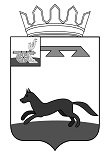 АДМИНИСТРАЦИЯ  МУНИЦИПАЛЬНОГО   ОБРАЗОВАНИЯ«ХИСЛАВИЧСКИЙ   РАЙОН» СМОЛЕНСКОЙ  ОБЛАСТИП О С Т А Н О В Л Е Н И Еот 06 февраля 2023 г. № 058             Об утверждении муниципальной программы «Создание условий для обеспечения качественными услугами ЖКХ и благоустройство территории муниципального образования Хиславичского городского поселения Хиславичского района Смоленской  области» в новой редакцииВ соответствии с Бюджетным кодексом Российской Федерации, Федеральным законом от 06.10.2003 № 131-ФЗ «Об общих принципах организации местного самоуправления в Российской Федерации», постановлением Администрации муниципального образования «Хиславичский район» Смоленской области от 31.03.2022  №  111 «Об утверждении Порядка  принятия решений о разработке муниципальных программ, их формирования и реализации в муниципальном образовании «Хиславичский район» Смоленской области», руководствуясь Уставом муниципального образования Хиславичского городского поселения Хиславичского района Смоленской области,Администрация муниципального образования «Хиславичский район» Смоленской области постановляет:1. Утвердить прилагаемую муниципальную программу «Создание условий для обеспечения качественными услугами ЖКХ и благоустройство территории муниципального образования Хиславичского городского поселения Хиславичского района Смоленской  области» в новой редакции.2. Признать утратившими силу:- постановление Администрации муниципального образования «Хиславичский район» Смоленской области от 19.12.2022 № 472  «Об утверждении муниципальной программы «Создание условий для обеспечения качественными услугами ЖКХ и благоустройство территории муниципального образования Хиславичского городского поселения Хиславичского района Смоленской  области»; 3. Разместить настоящее постановление на официальном сайте Администрации муниципального образования «Хиславичский район» Смоленской области в сети Интернет.4. Контроль за исполнением настоящего постановления возложить на заместителя Главы муниципального образования «Хиславичский район» Смоленской области (В.И. Златарев).Глава муниципального образования«Хиславичский район»Смоленской области                                                                                   А.В. ЗагребаевВизирование правового акта:ПАСПОРТ  муниципальной программыОсновные положения2. Показатели муниципальной программы Структура муниципальной программы* Указывается наименование показателя муниципальной программы, на достижение которого направлена задачаФинансовое обеспечение муниципальной программыПриложение № 1 к паспорту муниципальной программыСВЕДЕНИЯ о показателях муниципальной программыРаздел 1. Стратегические приоритеты в сфере реализации муниципальной программыЖилищно-коммунальное хозяйство – важная отрасль экономки Хиславичского района Смоленской области. Бесперебойное снабжение потребителей теплом, холодной водой, является основной социальной стабильности поселения.Централизованное теплоснабжение жилищного фонда и объектов социального назначения осуществляется 3-мя газовыми котельными и 1-ой тепло-генераторной.Мониторинг технического состояния котельных, расположенных на территории муниципального образования, показывает, что количество установленных в них котлов со сроком эксплуатации 10 лет и более ежегодно увеличивается на 7-9 процентов и составляет более 54 процентов.Наиболее слабым звеном системы теплоснабжения муниципального образования  являются теплые сети. Основная причина этого – наружная коррозия подземных теплопроводов, в первую очередь, подающих линий водяных тепловых сетей, на которые приходится 80 процентов всех повреждений на системах теплоснабжения.Протяженность тепловых сетей (в двухтрубном исчислении) составляет 74 км, из них 2,6 км – ветхие тепловые сети, что составляет 35,1 процента от их общей протяженности.Износ тепловых сетей, увеличение повреждаемости теплопроводов до 1-2 и более повреждений на 1 км в год приводят к снижению надежности теплоснабжения, значительным эксплуатационным затратам и отрицательным социальным последствиям.Анализ работы систем централизованного водоснабжения и  водоотведения, расположенных на территориях населенных пунктов Хиславичского района, за отчетный период показал:- износ основных сооружений систем централизованного  водоснабжения и водоотведения составляет от 80 до 100 процентов;- необходимость замены водопроводных сетей протяженностью 30,8 км, что составляет 78,1 процентов от их общей протяженности;- необходимость замены сетей водоотведения протяжённостью 6,5 км, что составляет 76,4 процента от их общей протяженности.В соответствии с положениями статей 14 и 16 Федерального закона «Об общих принципах организации местного самоуправления в Российской Федерации» организация тепло, водоснабжения, водоотведения населения отнесена к ведению органов местного самоуправления городских и сельских поселений Хиславичского района Смоленской области.Большинство указанных органов местного самоуправления без государственной поддержки не могут эффективно решить задачи обеспечения надежности и безопасности функционирования объектов жизнеобеспечения населения.Отсутствие достаточного объема средств в местных бюджетах (особенно в бюджетах сельских поселений) не позволяет органам местного самоуправления муниципальных образований Хиславичского района Смоленской области в полной мере решать вопросы модернизации и реконструкции изношенных объектов жилищно-коммунального хозяйства для сокращения уровня аварийности, поэтому на сегодняшний день складывается тревожное положение с надежностью этих объектов.В исполнении требований Федерального закона «О теплоснабжении» органам местного самоуправления поселений и городских округов необходимо разработать и утвердить схемы теплоснабжения – документ, содержащий предпроектные материалы теплоснабжения, ее развития с учетом правового регулирования в области энергосбережения и повышения энергетической эффективности.В соответствии с Федеральным законом «О водоснабжении и водоотведении» к полномочиям органов местного самоуправления поселений и городских округов относится также утверждение схем водоснабжения и водоотведения.Недостаточный объем средств в местных бюджетах не позволяет привлечь специализированные организации для разработки схем тепло-, водоснабжения и водоотведения. Учитывая, что Правительством Российской Федерации установлены сжатые сроки для разработки и утверждения схем теплоснабжения, в рамках Подпрограммы предусмотрены средства для финансирования указанных затрат.В результате реализации Программы ожидается:снижение удельного веса ветхого и аварийного муниципального жилищного фонда к общей площади муниципального жилищного фонда;строительство и реконструкция в Хиславичском городском поселении Хиславичского района Смоленской области сетей газоснабжения;снижение уровня износа основных фондов коммунальной инфраструктуры;единое управление комплексным благоустройством территории муниципального образования Хиславичского городского поселения Хиславичского района Смоленской области;- улучшение состояния территории муниципального образования Хиславичского городского поселения Хиславичского района Смоленской области;приведение территории мест захоронения в соответствие с требованиями санитарно-эпидемиологических и экологических норм;надежное функционирование сетей наружного уличного освещения на территории муниципального образования;реконструкция сетей наружного уличного освещения в целях экономии бюджета, установка энергосберегающих светильников.Основные предполагаемые мероприятия по реализации муниципальной программы предусматривают решение конкретных задач, взаимосвязанных и скоординированных по времени, ресурсам и исполнителям и включают следующие основные направления:мероприятия по капитальному и текущему ремонту муниципального жилищного фонда муниципального образования;мероприятия по уплате взносов на капитальный ремонт муниципального жилого фонда;- мероприятия по обеспечению обслуживанию и ремонту общего имущества многоквартирных домов муниципального жилого фонда, находящегося в муниципальной собственности Хиславичского городского поселения Хиславичского района Смоленской области; мероприятия по подготовки проектной документации объектов капитального строительства в сфере жилищно-коммунального хозяйства, подлежащих модернизации, и ее экспертизу;мероприятия по комплексному развитию систем коммунальной инфраструктуры муниципального образования;мероприятия по подготовке проектной документации объектов капитального строительства в сфере жилищно-коммунального хозяйства, подлежащих модернизации, и ее экспертизу; мероприятия на возмещение затрат юридическим лицам, предоставляющим населению услуги бани, по тарифам не обеспечивающим возмещение издержек;мероприятия по благоустройству территории муниципального образования;мероприятия по содержанию, ремонту и реконструкции сетей наружного уличного освещения на территории муниципального образования.Решение проблем модернизации объектов жилищно-коммунального хозяйства Хиславичского городского поселения Хиславичского района Смоленской области является сложной, трудоемкой и дорогостоящей задачей. Раздел 2. Сведения о региональных проектахСВЕДЕНИЯ о региональном проекте «Чистая вода» Общие положенияЗначения результатов регионального проектаРаздел 3. Сведения о ведомственных проектахФинансирование по ведомственным проектам не предусмотрено.Раздел 4. Паспорта комплексов процессных мероприятийПАСПОРТ комплекса процессных мероприятий «Уплата взносов на капитальный ремонт муниципального жилого фонда»Общие положенияПоказатели реализации комплекса процессных мероприятийПАСПОРТ комплекса процессных мероприятий «Обеспечение, обслуживание и ремонт общего имущества многоквартирных домов муниципального жилого фонда, находящегося в муниципальной собственности Хиславичского городского поселения Хиславичского района Смоленской области»Общие положенияПоказатели реализации комплекса процессных мероприятийПАСПОРТ комплекса процессных мероприятий «Расходы на строительство, содержание, обслуживание и ремонт водопроводных сетей муниципального образования»Общие положенияПоказатели реализации комплекса процессных мероприятийПАСПОРТ комплекса процессных мероприятий «Строительство, содержание, обслуживание и ремонт сетей газопровода муниципального образования»Общие положенияПоказатели реализации комплекса процессных мероприятийПАСПОРТ комплекса процессных мероприятий «Соблюдение чистоты и порядка на территории муниципального образования»Общие положенияПоказатели реализации комплекса процессных мероприятийПАСПОРТ комплекса процессных мероприятий «Благоустройство пляжа Хиславичского городского поселения»Общие положенияПоказатели реализации комплекса процессных мероприятийПАСПОРТ комплекса процессных мероприятий «Содержание, ремонт и реконструкция сетей наружного уличного освещения»Общие положенияПоказатели реализации комплекса процессных мероприятийПАСПОРТ комплекса процессных мероприятий «Обеспечение, обслуживание и ремонт нежилого фонда находящегося в муниципальной собственности»Общие положенияПоказатели реализации комплекса процессных мероприятийПАСПОРТ комплекса процессных мероприятий «Возмещение затрат юридическим лицам, предоставляющим населению услуги бани, по тарифам, не обеспечивающим возмещение издержек»Общие положенияПоказатели реализации комплекса процессных мероприятийПАСПОРТ комплекса процессных мероприятий «Оказание услуг по технологическому присоединению к электрическим сетям (объект – общественная баня)»Общие положенияПоказатели реализации комплекса процессных мероприятийПАСПОРТ комплекса процессных мероприятий «Оказание услуг по технологическому присоединению газоиспользующего оборудования и объекта капитального строительства к сети газораспределения» Общие положенияПоказатели реализации комплекса процессных мероприятийПАСПОРТ комплекса процессных мероприятий «Обслуживание общественной бани, находящейся в муниципальной собственности Хиславичского городского поседения Хиславичского района Смоленской области»Общие положенияПоказатели реализации комплекса процессных мероприятийПАСПОРТ комплекса процессных мероприятий «Капитальный и текущий ремонт муниципального жилого фонда»Общие положенияПоказатели реализации комплекса процессных мероприятийПАСПОРТ комплекса процессных мероприятий «Приобретение специализированно техники для нужд жилищно-коммунального хозяйства»Общие положенияПоказатели реализации комплекса процессных мероприятийПАСПОРТ комплекса процессных мероприятий «Расходы на капитальный ремонт объектов теплоснабжения, водоснабжения, водоотведения»Общие положенияПоказатели реализации комплекса процессных мероприятийПАСПОРТ комплекса процессных мероприятий «Субсидия из бюджета Хиславичского городского поселения муниципальным предприятиям на финансовое обеспечение (возмещение) затрат по подготовке к отопительному сезону»Общие положенияПоказатели реализации комплекса процессных мероприятийПАСПОРТ комплекса процессных мероприятий «Строительство, реконструкция, капитальный ремонт шахтных колодцев»Общие положенияПоказатели реализации комплекса процессных мероприятийРаздел 5. Сведения о финансировании структурных элементов муниципальной программыОтп. 1 экз. – в делоИсп. С.Д. Зайцев«06»  февраля 2023 г._______________Визы:В.И. Златарев______________«06»  февраля 2023 г.Визы:О.В. Куцабина______________«06»  февраля 2023 г.Визы:Н.И. Калистратова______________«06»  февраля 2023 г.Визы:Т.В. Ущеко______________«06»  февраля 2023 г.Наименование  муниципальной программы              «Создание условий для обеспечения качественными услугами ЖКХ и благоустройство территории муниципального образования Хиславичского городского поселения Хиславичского района Смоленской  области» (далее – Программа)Ответственный исполнитель муниципальной программыОтдел по городу Администрации муниципального образования «Хиславичский район» Смоленской области, И.о. Начальника отдела Зайцев Сергей Дмитриевич Период реализации муниципальной программы2020 – 2021 годы2022 - 2025 годыЦели муниципальной программы             Создание условий для приведения жилищного фонда и коммунальной инфраструктуры в соответствии со стандартами качества, обеспечивающими комфортные условия проживания населения муниципального образованияОбъемы финансового обеспечения за весь период реализации (по годам реализации и в разрезе источников финансирования на очередной финансовый год и первый, второй годы планового периода)Общий объем финансирования составляет  139 098,2  тыс. рублей, из них: 2020 – 2021 годы –41 718,4  тыс.рублей2022 год (всего) – 73 108,882  тыс. рублей, из них:- средства федерального бюджета – 45 945,9 тыс. рублей;- средства областного бюджета – 12 998,1 тыс. рублей;- средства городского бюджета – 14164,882 тыс. рублей; 2023 год (всего) – 21 467,6  тыс. рублей, из них: - средства федерального бюджета – 0,0 тыс. рублей;- средства областного бюджета – 12 634,3 тыс. рублей;- средства городского бюджета – 8 833,3  тыс. рублей; 2024 год (всего) – 8109,8   тыс. рублей, из них: - средства федерального бюджета – 0,0 тыс. рублей;- средства областного бюджета – 0,0 тыс. рублей;- средства городского бюджета – 8109,8   тыс. рублей2025 год (всего) – 7795,4тыс. рублей, из них: - средства федерального бюджета – 0,0 тыс. рублей;- средства областного бюджета – 0,0 тыс. рублей;- средства городского бюджета – 7795,4 тыс. рублейВлияние на достижение целей государственных программ Российской Федерации Модернизации объектов жилищно-коммунального хозяйства№ п/пНаименование показателяЕдиница измеренияБазовое значение показателяПланируемое значение показателяПланируемое значение показателяПланируемое значение показателя№ п/пНаименование показателяЕдиница измеренияБазовое значение показателяОчередной финансовый год1-й год планового периода2-й год планового периода№ п/пНаименование показателяЕдиница измерения2022 год2023 год2024 год2025 год1.Количество проведенного капитального и текущего ремонта муниципального жилого фондаед.12112.Площадь отремонтированного общего имущества многоквартирных домов  муниципального жилого фонда кв.м03003003003.Доля населения Хиславичского городского поселения, обеспеченного питьевой водой надлежащего качества%929597984.Протяженность отремонтированных сетей водопровода муниципального образованиям22008006006005.Уровень благоустроенности муниципального образования %487080906.Количество обслуживаемых осветительных приборов уличного освещенияшт.4344344344347.Количество обслуживаемых объектов газораспределения и газопроводовкм.6,46,46,46,48.Количество аварий на объектах коммунальной инфраструктурышт64329.Соблюдение графика работы общественной банида/нетнетдадада№ п/пЗадача структурного элементаКраткое описание ожидаемых эффектов от реализации задачи структурного элементаСвязь с показателями*12341. Региональный проект «Чистая вода»1. Региональный проект «Чистая вода»1. Региональный проект «Чистая вода»1. Региональный проект «Чистая вода»И.о. начальника отдела по городу Администрации муниципального образования «Хиславичский район» Смоленской области Зайцев Сергей ДмитриевичИ.о. начальника отдела по городу Администрации муниципального образования «Хиславичский район» Смоленской области Зайцев Сергей ДмитриевичИ.о. начальника отдела по городу Администрации муниципального образования «Хиславичский район» Смоленской области Зайцев Сергей ДмитриевичИ.о. начальника отдела по городу Администрации муниципального образования «Хиславичский район» Смоленской области Зайцев Сергей Дмитриевич1.1Реализация  мероприятий по объекту: «Реконструкция сетей водоснабжения с переподключением потребителей в п.Хиславичи Смоленской области»Улучшение качества питьевой воды на территории п.Хиславичи1. Доля населения Хиславичского городского поселения, обеспеченного питьевой водой надлежащего качества 2. Протяженность отремонтированных сетей водопровода муниципального образования2. Ведомственный проект 2. Ведомственный проект 2. Ведомственный проект 2. Ведомственный проект Участие в ведомственных проектах не предусмотреноУчастие в ведомственных проектах не предусмотреноУчастие в ведомственных проектах не предусмотреноУчастие в ведомственных проектах не предусмотрено3. Комплекс процессных мероприятий «Уплата взносов на капитальный ремонт муниципального жилого фонда»3. Комплекс процессных мероприятий «Уплата взносов на капитальный ремонт муниципального жилого фонда»3. Комплекс процессных мероприятий «Уплата взносов на капитальный ремонт муниципального жилого фонда»3. Комплекс процессных мероприятий «Уплата взносов на капитальный ремонт муниципального жилого фонда»И.о. начальника отдела по городу Администрации муниципального образования «Хиславичский район» Смоленской области Зайцев Сергей Дмитриевич / 2022-2025 годыИ.о. начальника отдела по городу Администрации муниципального образования «Хиславичский район» Смоленской области Зайцев Сергей Дмитриевич / 2022-2025 годыИ.о. начальника отдела по городу Администрации муниципального образования «Хиславичский район» Смоленской области Зайцев Сергей Дмитриевич / 2022-2025 годыИ.о. начальника отдела по городу Администрации муниципального образования «Хиславичский район» Смоленской области Зайцев Сергей Дмитриевич / 2022-2025 годы3.1.Уплата взносов на капитальный ремонт муниципального жилого фонда Хиславичского городского поселенияСодержание муниципального жилого фонда Хиславичского городского поселенияНе предусмотрена4. Комплекс процессных мероприятий «Обеспечение, обслуживание и ремонт общего имущества многоквартирных домов муниципального жилого фонда, находящегося в муниципальной собственности Хиславичского городского поселения Хиславичского района Смоленской области»4. Комплекс процессных мероприятий «Обеспечение, обслуживание и ремонт общего имущества многоквартирных домов муниципального жилого фонда, находящегося в муниципальной собственности Хиславичского городского поселения Хиславичского района Смоленской области»4. Комплекс процессных мероприятий «Обеспечение, обслуживание и ремонт общего имущества многоквартирных домов муниципального жилого фонда, находящегося в муниципальной собственности Хиславичского городского поселения Хиславичского района Смоленской области»4. Комплекс процессных мероприятий «Обеспечение, обслуживание и ремонт общего имущества многоквартирных домов муниципального жилого фонда, находящегося в муниципальной собственности Хиславичского городского поселения Хиславичского района Смоленской области»И.о. начальника отдела по городу Администрации муниципального образования «Хиславичский район» Смоленской области Зайцев Сергей Дмитриевич / 2022-2025 годыИ.о. начальника отдела по городу Администрации муниципального образования «Хиславичский район» Смоленской области Зайцев Сергей Дмитриевич / 2022-2025 годыИ.о. начальника отдела по городу Администрации муниципального образования «Хиславичский район» Смоленской области Зайцев Сергей Дмитриевич / 2022-2025 годыИ.о. начальника отдела по городу Администрации муниципального образования «Хиславичский район» Смоленской области Зайцев Сергей Дмитриевич / 2022-2025 годы4.1.Реализация мероприятий по обеспечению, обслуживанию и ремонту общего имущества многоквартирных домов муниципального жилого фонда, находящегося в муниципальной собственности Хиславичского городского поселения Хиславичского района Смоленской областиУлучшение состояния общего имущества многоквартирных домов муниципального жилого фондаПлощадь отремонтированного общего имущества многоквартирных домов  муниципального жилого фонда5. Комплекс процессных мероприятий «Расходы на строительство, содержание, обслуживание и ремонт водопроводных сетей муниципального образования»5. Комплекс процессных мероприятий «Расходы на строительство, содержание, обслуживание и ремонт водопроводных сетей муниципального образования»5. Комплекс процессных мероприятий «Расходы на строительство, содержание, обслуживание и ремонт водопроводных сетей муниципального образования»5. Комплекс процессных мероприятий «Расходы на строительство, содержание, обслуживание и ремонт водопроводных сетей муниципального образования»И.о. начальника отдела по городу Администрации муниципального образования «Хиславичский район» Смоленской области Зайцев Сергей Дмитриевич / 2022-2025 годыИ.о. начальника отдела по городу Администрации муниципального образования «Хиславичский район» Смоленской области Зайцев Сергей Дмитриевич / 2022-2025 годыИ.о. начальника отдела по городу Администрации муниципального образования «Хиславичский район» Смоленской области Зайцев Сергей Дмитриевич / 2022-2025 годыИ.о. начальника отдела по городу Администрации муниципального образования «Хиславичский район» Смоленской области Зайцев Сергей Дмитриевич / 2022-2025 годы5.1Реализация мероприятий по возмещению расходов на строительство, содержание, обслуживание и ремонт водопроводных сетейУлучшение состояния водопроводных сетей, снижение количества аварий, обеспечение бесперебойного водоснабжения потребителейПротяженность отремонтированных сетей водопровода муниципального образования6. Комплекс процессных мероприятий «Строительство, содержание, обслуживание и ремонт сетей газопровода муниципального образования»6. Комплекс процессных мероприятий «Строительство, содержание, обслуживание и ремонт сетей газопровода муниципального образования»6. Комплекс процессных мероприятий «Строительство, содержание, обслуживание и ремонт сетей газопровода муниципального образования»6. Комплекс процессных мероприятий «Строительство, содержание, обслуживание и ремонт сетей газопровода муниципального образования»И.о. начальника отдела по городу Администрации муниципального образования «Хиславичский район» Смоленской области Зайцев Сергей Дмитриевич / 2022-2025 годыИ.о. начальника отдела по городу Администрации муниципального образования «Хиславичский район» Смоленской области Зайцев Сергей Дмитриевич / 2022-2025 годыИ.о. начальника отдела по городу Администрации муниципального образования «Хиславичский район» Смоленской области Зайцев Сергей Дмитриевич / 2022-2025 годыИ.о. начальника отдела по городу Администрации муниципального образования «Хиславичский район» Смоленской области Зайцев Сергей Дмитриевич / 2022-2025 годы6.1Реализация мероприятий по строительству, содержанию, обслуживанию и ремонту сетей газопровода муниципального образованияПоддержание объектов газораспределения и сетей газопровода в надлежащем состоянииКоличество обслуживаемых объектов газораспределения и газопроводов7. Комплекс процессных мероприятий «Соблюдение чистоты и порядка на территории муниципального образования»7. Комплекс процессных мероприятий «Соблюдение чистоты и порядка на территории муниципального образования»7. Комплекс процессных мероприятий «Соблюдение чистоты и порядка на территории муниципального образования»7. Комплекс процессных мероприятий «Соблюдение чистоты и порядка на территории муниципального образования»И.о. начальника отдела по городу Администрации муниципального образования «Хиславичский район» Смоленской области Зайцев Сергей Дмитриевич / 2022-2025 годыИ.о. начальника отдела по городу Администрации муниципального образования «Хиславичский район» Смоленской области Зайцев Сергей Дмитриевич / 2022-2025 годыИ.о. начальника отдела по городу Администрации муниципального образования «Хиславичский район» Смоленской области Зайцев Сергей Дмитриевич / 2022-2025 годыИ.о. начальника отдела по городу Администрации муниципального образования «Хиславичский район» Смоленской области Зайцев Сергей Дмитриевич / 2022-2025 годы7.1Реализация мероприятий по благоустройству территории Хиславичского городского поселенияПроведение мероприятий направленных на благоустройство территории Хиславичского городского поселенияУровень благоустроенности муниципального образования8. Комплекс процессных мероприятий «Благоустройство пляжа Хиславичского городского поселения»8. Комплекс процессных мероприятий «Благоустройство пляжа Хиславичского городского поселения»8. Комплекс процессных мероприятий «Благоустройство пляжа Хиславичского городского поселения»8. Комплекс процессных мероприятий «Благоустройство пляжа Хиславичского городского поселения»И.о. начальника отдела по городу Администрации муниципального образования «Хиславичский район» Смоленской области Зайцев Сергей Дмитриевич / 2022-2025 годыИ.о. начальника отдела по городу Администрации муниципального образования «Хиславичский район» Смоленской области Зайцев Сергей Дмитриевич / 2022-2025 годыИ.о. начальника отдела по городу Администрации муниципального образования «Хиславичский район» Смоленской области Зайцев Сергей Дмитриевич / 2022-2025 годыИ.о. начальника отдела по городу Администрации муниципального образования «Хиславичский район» Смоленской области Зайцев Сергей Дмитриевич / 2022-2025 годы8.1Реализация мероприятий по содержанию пляжа Хиславичского городского поселенияОбеспечение работы пляжа Хиславичского городского поселенияУровень благоустроенности муниципального образования9. Комплекс процессных мероприятий «Содержание, ремонт и реконструкция сетей наружного уличного освещения»9. Комплекс процессных мероприятий «Содержание, ремонт и реконструкция сетей наружного уличного освещения»9. Комплекс процессных мероприятий «Содержание, ремонт и реконструкция сетей наружного уличного освещения»9. Комплекс процессных мероприятий «Содержание, ремонт и реконструкция сетей наружного уличного освещения»И.о. начальника отдела по городу Администрации муниципального образования «Хиславичский район» Смоленской области Зайцев Сергей Дмитриевич / 2022-2025 годыИ.о. начальника отдела по городу Администрации муниципального образования «Хиславичский район» Смоленской области Зайцев Сергей Дмитриевич / 2022-2025 годыИ.о. начальника отдела по городу Администрации муниципального образования «Хиславичский район» Смоленской области Зайцев Сергей Дмитриевич / 2022-2025 годыИ.о. начальника отдела по городу Администрации муниципального образования «Хиславичский район» Смоленской области Зайцев Сергей Дмитриевич / 2022-2025 годы9.1  Реализация мероприятий по содержанию, ремонту и реконструкции сетей наружного уличного освещенияСодержание сетей наружного уличного освещения и осветительных приборов в надлежащем состоянииКоличество обслуживаемых осветительных приборов уличного освещения10. Комплекс процессных мероприятий «Обеспечение, обслуживание и ремонт нежилого фонда находящегося в муниципальной собственности Хиславичского городского поселения»10. Комплекс процессных мероприятий «Обеспечение, обслуживание и ремонт нежилого фонда находящегося в муниципальной собственности Хиславичского городского поселения»10. Комплекс процессных мероприятий «Обеспечение, обслуживание и ремонт нежилого фонда находящегося в муниципальной собственности Хиславичского городского поселения»10. Комплекс процессных мероприятий «Обеспечение, обслуживание и ремонт нежилого фонда находящегося в муниципальной собственности Хиславичского городского поселения»И.о. начальника отдела по городу Администрации муниципального образования «Хиславичский район» Смоленской области Зайцев Сергей Дмитриевич / 2022-2025 годыИ.о. начальника отдела по городу Администрации муниципального образования «Хиславичский район» Смоленской области Зайцев Сергей Дмитриевич / 2022-2025 годыИ.о. начальника отдела по городу Администрации муниципального образования «Хиславичский район» Смоленской области Зайцев Сергей Дмитриевич / 2022-2025 годыИ.о. начальника отдела по городу Администрации муниципального образования «Хиславичский район» Смоленской области Зайцев Сергей Дмитриевич / 2022-2025 годы10.1 Реализация мероприятий по обеспечению, обслуживанию и ремонту нежилого фонда Хиславичского городского поселенияСодержание муниципального нежилого фонда Хиславичского городского поселенияНе предусмотрена11. Комплекс процессных мероприятий «Возмещение затрат юридическим лицам, предоставляющим населению услуги бани, по тарифам, не обеспечивающим возмещение издержек»11. Комплекс процессных мероприятий «Возмещение затрат юридическим лицам, предоставляющим населению услуги бани, по тарифам, не обеспечивающим возмещение издержек»11. Комплекс процессных мероприятий «Возмещение затрат юридическим лицам, предоставляющим населению услуги бани, по тарифам, не обеспечивающим возмещение издержек»11. Комплекс процессных мероприятий «Возмещение затрат юридическим лицам, предоставляющим населению услуги бани, по тарифам, не обеспечивающим возмещение издержек»И.о. начальника отдела по городу Администрации муниципального образования «Хиславичский район» Смоленской области Зайцев Сергей Дмитриевич / 2022-2025 годыИ.о. начальника отдела по городу Администрации муниципального образования «Хиславичский район» Смоленской области Зайцев Сергей Дмитриевич / 2022-2025 годыИ.о. начальника отдела по городу Администрации муниципального образования «Хиславичский район» Смоленской области Зайцев Сергей Дмитриевич / 2022-2025 годыИ.о. начальника отдела по городу Администрации муниципального образования «Хиславичский район» Смоленской области Зайцев Сергей Дмитриевич / 2022-2025 годы11.1Реализация мероприятий по возмещению затрат юридическим лицам, предоставляющим населению услуги бани, по тарифам, не обеспечивающим возмещение издержекОбеспечение бесперебойной работы общественной баниСоблюдение графика работы общественной бани12. Комплекс процессных мероприятий «Оказание услуг по технологическому присоединению к электрическим сетям»12. Комплекс процессных мероприятий «Оказание услуг по технологическому присоединению к электрическим сетям»12. Комплекс процессных мероприятий «Оказание услуг по технологическому присоединению к электрическим сетям»12. Комплекс процессных мероприятий «Оказание услуг по технологическому присоединению к электрическим сетям»И.о. начальника отдела по городу Администрации муниципального образования «Хиславичский район» Смоленской области Зайцев Сергей Дмитриевич / 2022-2025 годыИ.о. начальника отдела по городу Администрации муниципального образования «Хиславичский район» Смоленской области Зайцев Сергей Дмитриевич / 2022-2025 годыИ.о. начальника отдела по городу Администрации муниципального образования «Хиславичский район» Смоленской области Зайцев Сергей Дмитриевич / 2022-2025 годыИ.о. начальника отдела по городу Администрации муниципального образования «Хиславичский район» Смоленской области Зайцев Сергей Дмитриевич / 2022-2025 годы12.1Реализация мероприятий по технологическому присоединению к электрическим сетямСтроительство нового объекта -  общественная баняНе предусмотрена13. Комплекс процессных мероприятий «Оказание услуг по технологическому присоединению газоиспользующего оборудования и объекта капитального строительства к сети газораспределения»13. Комплекс процессных мероприятий «Оказание услуг по технологическому присоединению газоиспользующего оборудования и объекта капитального строительства к сети газораспределения»13. Комплекс процессных мероприятий «Оказание услуг по технологическому присоединению газоиспользующего оборудования и объекта капитального строительства к сети газораспределения»13. Комплекс процессных мероприятий «Оказание услуг по технологическому присоединению газоиспользующего оборудования и объекта капитального строительства к сети газораспределения»И.о. начальника отдела по городу Администрации муниципального образования «Хиславичский район» Смоленской области Зайцев Сергей Дмитриевич / 2022-2025 годыИ.о. начальника отдела по городу Администрации муниципального образования «Хиславичский район» Смоленской области Зайцев Сергей Дмитриевич / 2022-2025 годыИ.о. начальника отдела по городу Администрации муниципального образования «Хиславичский район» Смоленской области Зайцев Сергей Дмитриевич / 2022-2025 годыИ.о. начальника отдела по городу Администрации муниципального образования «Хиславичский район» Смоленской области Зайцев Сергей Дмитриевич / 2022-2025 годы13.1Реализация мероприятий по технологическому присоединению газоиспользующего оборудования и объекта капитального строительства к сетям газораспределения Строительство нового объекта -  общественная баняНе предусмотрена14. Комплекс процессных мероприятий «Обслуживание общественной бани, находящейся в муниципальной собственности Хиславичского городского поседения Хиславичского района Смоленской области»14. Комплекс процессных мероприятий «Обслуживание общественной бани, находящейся в муниципальной собственности Хиславичского городского поседения Хиславичского района Смоленской области»14. Комплекс процессных мероприятий «Обслуживание общественной бани, находящейся в муниципальной собственности Хиславичского городского поседения Хиславичского района Смоленской области»14. Комплекс процессных мероприятий «Обслуживание общественной бани, находящейся в муниципальной собственности Хиславичского городского поседения Хиславичского района Смоленской области»И.о. начальника отдела по городу Администрации муниципального образования «Хиславичский район» Смоленской области Зайцев Сергей Дмитриевич / 2022-2025 годыИ.о. начальника отдела по городу Администрации муниципального образования «Хиславичский район» Смоленской области Зайцев Сергей Дмитриевич / 2022-2025 годыИ.о. начальника отдела по городу Администрации муниципального образования «Хиславичский район» Смоленской области Зайцев Сергей Дмитриевич / 2022-2025 годыИ.о. начальника отдела по городу Администрации муниципального образования «Хиславичский район» Смоленской области Зайцев Сергей Дмитриевич / 2022-2025 годы14.1Реализация мероприятий по Обслуживанию общественной бани, находящейся в муниципальной собственности Хиславичского городского поседения Хиславичского района Смоленской области Обеспечение бесперебойной работы общественной баниСоблюдение действующего графика работы общественной бани15. Комплекс процессных мероприятий «Капитальный и текущий ремонт муниципального жилого фонда»15. Комплекс процессных мероприятий «Капитальный и текущий ремонт муниципального жилого фонда»15. Комплекс процессных мероприятий «Капитальный и текущий ремонт муниципального жилого фонда»15. Комплекс процессных мероприятий «Капитальный и текущий ремонт муниципального жилого фонда»И.о. начальника отдела по городу Администрации муниципального образования «Хиславичский район» Смоленской области Зайцев Сергей Дмитриевич / 2022-2025 годыИ.о. начальника отдела по городу Администрации муниципального образования «Хиславичский район» Смоленской области Зайцев Сергей Дмитриевич / 2022-2025 годыИ.о. начальника отдела по городу Администрации муниципального образования «Хиславичский район» Смоленской области Зайцев Сергей Дмитриевич / 2022-2025 годыИ.о. начальника отдела по городу Администрации муниципального образования «Хиславичский район» Смоленской области Зайцев Сергей Дмитриевич / 2022-2025 годы15.1Реализация мероприятий покапитальному и текущему ремонту муниципального жилого фондаПроведение ремонта муниципального жилого фондаКоличество проведенного капитального и текущего ремонта муниципального жилого фонда16. Комплекс процессных мероприятий «Приобретение специализированно техники для нужд жилищно-коммунального хозяйства»16. Комплекс процессных мероприятий «Приобретение специализированно техники для нужд жилищно-коммунального хозяйства»16. Комплекс процессных мероприятий «Приобретение специализированно техники для нужд жилищно-коммунального хозяйства»16. Комплекс процессных мероприятий «Приобретение специализированно техники для нужд жилищно-коммунального хозяйства»И.о. начальника отдела по городу Администрации муниципального образования «Хиславичский район» Смоленской области Зайцев Сергей Дмитриевич / 2022-2025 годыИ.о. начальника отдела по городу Администрации муниципального образования «Хиславичский район» Смоленской области Зайцев Сергей Дмитриевич / 2022-2025 годыИ.о. начальника отдела по городу Администрации муниципального образования «Хиславичский район» Смоленской области Зайцев Сергей Дмитриевич / 2022-2025 годыИ.о. начальника отдела по городу Администрации муниципального образования «Хиславичский район» Смоленской области Зайцев Сергей Дмитриевич / 2022-2025 годы16.1Реализация мероприятий по приобретению специализированной техники для нужд жилищно-коммунального хозяйстваПриобретение специализированной техники для нужд жилищно-коммунального хозяйстваНе предусмотрена17. Комплекс процессных мероприятий «Расходы на капитальный ремонт объектов теплоснабжения, водоснабжения, водоотведения»17. Комплекс процессных мероприятий «Расходы на капитальный ремонт объектов теплоснабжения, водоснабжения, водоотведения»17. Комплекс процессных мероприятий «Расходы на капитальный ремонт объектов теплоснабжения, водоснабжения, водоотведения»17. Комплекс процессных мероприятий «Расходы на капитальный ремонт объектов теплоснабжения, водоснабжения, водоотведения»И.о. начальника отдела по городу Администрации муниципального образования «Хиславичский район» Смоленской области Зайцев Сергей Дмитриевич / 2022-2025 годыИ.о. начальника отдела по городу Администрации муниципального образования «Хиславичский район» Смоленской области Зайцев Сергей Дмитриевич / 2022-2025 годыИ.о. начальника отдела по городу Администрации муниципального образования «Хиславичский район» Смоленской области Зайцев Сергей Дмитриевич / 2022-2025 годыИ.о. начальника отдела по городу Администрации муниципального образования «Хиславичский район» Смоленской области Зайцев Сергей Дмитриевич / 2022-2025 годы17.1Реализация мероприятий по капитальному ремонту объектов теплоснабжения, водоснабжения, водоотведенияПовышение качества и бесперебойного предоставления коммунальных услуг потребителямКоличество аварий на объектах коммунальной инфраструктуры18. Комплекс процессных мероприятий «Субсидия из бюджета Хиславичского городского поселения муниципальным предприятиям на финансовое обеспечение (возмещение) затрат по подготовке к отопительному сезону»18. Комплекс процессных мероприятий «Субсидия из бюджета Хиславичского городского поселения муниципальным предприятиям на финансовое обеспечение (возмещение) затрат по подготовке к отопительному сезону»18. Комплекс процессных мероприятий «Субсидия из бюджета Хиславичского городского поселения муниципальным предприятиям на финансовое обеспечение (возмещение) затрат по подготовке к отопительному сезону»18. Комплекс процессных мероприятий «Субсидия из бюджета Хиславичского городского поселения муниципальным предприятиям на финансовое обеспечение (возмещение) затрат по подготовке к отопительному сезону»И.о. начальника отдела по городу Администрации муниципального образования «Хиславичский район» Смоленской области Зайцев Сергей Дмитриевич / 2022-2025 годыИ.о. начальника отдела по городу Администрации муниципального образования «Хиславичский район» Смоленской области Зайцев Сергей Дмитриевич / 2022-2025 годыИ.о. начальника отдела по городу Администрации муниципального образования «Хиславичский район» Смоленской области Зайцев Сергей Дмитриевич / 2022-2025 годыИ.о. начальника отдела по городу Администрации муниципального образования «Хиславичский район» Смоленской области Зайцев Сергей Дмитриевич / 2022-2025 годы18.1Реализация мероприятий по финансовому обеспечению (возмещение) затрат по подготовке к отопительному сезонуБесперебойная работа объектов теплоснабжения в отопительный сезон на территории Хиславичского городского поселенияКоличество аварий на объектах коммунальной инфраструктуры19. Комплекс процессных мероприятий «Строительство, реконструкция, капитальный ремонт шахтных колодцев»19. Комплекс процессных мероприятий «Строительство, реконструкция, капитальный ремонт шахтных колодцев»19. Комплекс процессных мероприятий «Строительство, реконструкция, капитальный ремонт шахтных колодцев»19. Комплекс процессных мероприятий «Строительство, реконструкция, капитальный ремонт шахтных колодцев»И.о. начальника отдела по городу Администрации муниципального образования «Хиславичский район» Смоленской области Зайцев Сергей Дмитриевич / 2022-2025 годыИ.о. начальника отдела по городу Администрации муниципального образования «Хиславичский район» Смоленской области Зайцев Сергей Дмитриевич / 2022-2025 годыИ.о. начальника отдела по городу Администрации муниципального образования «Хиславичский район» Смоленской области Зайцев Сергей Дмитриевич / 2022-2025 годыИ.о. начальника отдела по городу Администрации муниципального образования «Хиславичский район» Смоленской области Зайцев Сергей Дмитриевич / 2022-2025 годы18.1Реализация мероприятий по строительству, реконструкции, капитальному ремонту шахтных колодцевСоздание благоприятных условий проживания граждан, обеспечение бесперебойного водоснабжения населения  Не предусмотренаИсточник финансового обеспеченияОбъем финансового обеспечения по годам реализации (тыс.руб.)Объем финансового обеспечения по годам реализации (тыс.руб.)Объем финансового обеспечения по годам реализации (тыс.руб.)Объем финансового обеспечения по годам реализации (тыс.руб.)Источник финансового обеспечениявсегоочередной финансовый год1-й год планового периода2-й год планового периода12345В целом по муниципальной программе, в том числе:37 372,821 467,68 109,87 795,4федеральный бюджетобластной бюджет12 634,312 634,3бюджет муниципального образования городского поселения24 738,5         8 833,38 109,87 795,4№ п/пНаименование показателяМетодика расчета показателя или источник получения информации о значении показателя (наименование формы статистического наблюдения, реквизиты документа об утверждении методики и т.д.)1231.Количество проведенного капитального и текущего ремонта муниципального жилого фондаИсточник получения информации: Отдел по городу Администрации муниципального образования «Хиславичский район» Смоленской области2.Площадь отремонтированного общего имущества многоквартирных домов  муниципального жилого фонда Источник получения информации: Отдел по городу Администрации муниципального образования «Хиславичский район» Смоленской области3.Доля населения Хиславичского городского поселения, обеспеченного питьевой водой надлежащего качестваИсточник получения информации: Отдел по городу Администрации муниципального образования «Хиславичский район» Смоленской области4.Протяженность отремонтированных сетей водопровода муниципального образованияИсточник получения информации: Отдел по городу Администрации муниципального образования «Хиславичский район» Смоленской области5.Уровень благоустроенности муниципального образования Источник получения информации: Отдел по городу Администрации муниципального образования «Хиславичский район» Смоленской области6.Количество обслуживаемых приборов уличного освещенияИсточник получения информации: Отдел по городу Администрации муниципального образования «Хиславичский район» Смоленской области7.Количество обслуживаемых объектов газораспределения и газопроводовИсточник получения информации: Отдел по городу Администрации муниципального образования «Хиславичский район» Смоленской области8.Количество аварий на объектах коммунальной инфраструктурыИсточник получения информации: Отдел по городу Администрации муниципального образования «Хиславичский район» Смоленской области9.Соблюдение действующего графика работы общественной баниИсточник получения информации: Отдел по городу Администрации муниципального образования «Хиславичский район» Смоленской областиРуководитель регионального проектаИ.о. начальника отдела по городу Администрации муниципального образования «Хиславичский район» Смоленской области Зайцев Сергей ДмитриевичСвязь с муниципальной программоймуниципальная  программа «Создание условий для обеспечения качественными услугами ЖКХ и благоустройство территории муниципального образования Хиславичского городского поселения Хиславичского района Смоленской  области»№ п/пНаименование результатаЕдиница измере-нияБазовое значение результата (к очередному финансовому году)Планируемое значение результата на очередной финансовый год и плановый периодПланируемое значение результата на очередной финансовый год и плановый периодПланируемое значение результата на очередной финансовый год и плановый периодПланируемое значение результата на очередной финансовый год и плановый период№ п/пНаименование результатаЕдиница измере-нияБазовое значение результата (к очередному финансовому году)очередной финансовый год1-й год планового периода2-й год планового периодаN-й год планового периода123456781.Доля населения Хиславичского городского поселения, обеспеченного питьевой водой надлежащего качества%76959595952.Протяженность отремонтиро-ванных сетей водопровода муниципаль-ного образованиям21000000Ответственный за выполнение комплекса процессных мероприятийИ.о. начальника отдела по городу Администрации муниципального образования «Хиславичский район» Смоленской области Зайцев Сергей ДмитриевичСвязь с муниципальной программойМуниципальная  программа «Создание условий для обеспечения качественными услугами ЖКХ и благоустройство территории муниципального образования Хиславичского городского поселения Хиславичского района Смоленской  области»№ п/пНаименование показателя реализацииЕдиница измеренияБазовое значение показателя реализации (к очередному финансовому году)Планируемое значение показателя реализации на очередной финансовый год и плановый периодПланируемое значение показателя реализации на очередной финансовый год и плановый периодПланируемое значение показателя реализации на очередной финансовый год и плановый периодПланируемое значение показателя реализации на очередной финансовый год и плановый период№ п/пНаименование показателя реализацииЕдиница измеренияБазовое значение показателя реализации (к очередному финансовому году)очередной финансовый год1-й год планового периода2-й год планового периода3-й год планового периода12345678Не предусмотреныНе предусмотреныНе предусмотреныНе предусмотреныНе предусмотреныНе предусмотреныНе предусмотреныНе предусмотреныОтветственный за выполнение комплекса процессных мероприятийИ.о. начальника отдела по городу Администрации муниципального образования «Хиславичский район» Смоленской области Зайцев Сергей ДмитриевичСвязь с муниципальной программойМуниципальная  программа «Создание условий для обеспечения качественными услугами ЖКХ и благоустройство территории муниципального образования Хиславичского городского поселения Хиславичского района Смоленской  области»№ п/пНаименование показателя реализацииЕдиница измеренияБазовое значение показателя реализации (к очередному финансовому году)Планируемое значение показателя реализации на очередной финансовый год и плановый периодПланируемое значение показателя реализации на очередной финансовый год и плановый периодПланируемое значение показателя реализации на очередной финансовый год и плановый периодПланируемое значение показателя реализации на очередной финансовый год и плановый период№ п/пНаименование показателя реализацииЕдиница измеренияБазовое значение показателя реализации (к очередному финансовому году)очередной финансовый год1-й год планового периода2-й год планового периода3-й год планового периода123456781.Площадь отремонтированного общего имущества многоквартирных домов  муниципального жилого фондакв.м0300300300300Ответственный за выполнение комплекса процессных мероприятийИ.о. начальника отдела по городу Администрации муниципального образования «Хиславичский район» Смоленской области Зайцев Сергей ДмитриевичСвязь с муниципальной программоймуниципальная  программа «Создание условий для обеспечения качественными услугами ЖКХ и благоустройство территории муниципального образования Хиславичского городского поселения Хиславичского района Смоленской  области»№ п/пНаименование показателя реализацииЕдиница измеренияБазовое значение показателя реализации (к очередному финансовому году)Планируемое значение показателя реализации на очередной финансовый год и плановый периодПланируемое значение показателя реализации на очередной финансовый год и плановый периодПланируемое значение показателя реализации на очередной финансовый год и плановый периодПланируемое значение показателя реализации на очередной финансовый год и плановый период№ п/пНаименование показателя реализацииЕдиница измеренияБазовое значение показателя реализации (к очередному финансовому году)очередной финансовый год1-й год планового периода2-й год планового периода3-й год планового периода123456781.Протяженность отремонтированных сетей водопровода муниципального образованиям1008006006006002.Количество аварий на объектах коммунальной инфраструктурышт64322Ответственный за выполнение комплекса процессных мероприятийИ.о. начальника отдела по городу Администрации муниципального образования «Хиславичский район» Смоленской области Зайцев Сергей ДмитриевичСвязь с муниципальной программоймуниципальная  программа «Создание условий для обеспечения качественными услугами ЖКХ и благоустройство территории муниципального образования Хиславичского городского поселения Хиславичского района Смоленской  области»№ п/пНаименование показателя реализацииЕдиница измеренияБазовое значение показателя реализации (к очередному финансовому году)Планируемое значение показателя реализации на очередной финансовый год и плановый периодПланируемое значение показателя реализации на очередной финансовый год и плановый периодПланируемое значение показателя реализации на очередной финансовый год и плановый периодПланируемое значение показателя реализации на очередной финансовый год и плановый период№ п/пНаименование показателя реализацииЕдиница измеренияБазовое значение показателя реализации (к очередному финансовому году)очередной финансовый год1-й год планового периода2-й год планового периода3-й год планового периода123456781.Количество обслуживаемых объектов газораспределения и газопроводовкм6,46,46,46,46,4Ответственный за выполнение комплекса процессных мероприятийИ.о. начальника отдела по городу Администрации муниципального образования «Хиславичский район» Смоленской области Зайцев Сергей ДмитриевичСвязь с муниципальной программоймуниципальная  программа «Создание условий для обеспечения качественными услугами ЖКХ и благоустройство территории муниципального образования Хиславичского городского поселения Хиславичского района Смоленской  области»№ п/пНаименование показателя реализацииЕдиница измеренияБазовое значение показателя реализации (к очередному финансовому году)Планируемое значение показателя реализации на очередной финансовый год и плановый периодПланируемое значение показателя реализации на очередной финансовый год и плановый периодПланируемое значение показателя реализации на очередной финансовый год и плановый периодПланируемое значение показателя реализации на очередной финансовый год и плановый период№ п/пНаименование показателя реализацииЕдиница измеренияБазовое значение показателя реализации (к очередному финансовому году)очередной финансовый год1-й год планового периода2-й год планового периода3-й год планового периода123456781.Уровень благоустроен-ности муниципального образования%4870809092Ответственный за выполнение комплекса процессных мероприятийИ.о. начальника отдела по городу Администрации муниципального образования «Хиславичский район» Смоленской области Зайцев Сергей ДмитриевичСвязь с муниципальной программоймуниципальная  программа «Создание условий для обеспечения качественными услугами ЖКХ и благоустройство территории муниципального образования Хиславичского городского поселения Хиславичского района Смоленской  области»№ п/пНаименование показателя реализацииЕдиница измеренияБазовое значение показателя реализации (к очередному финансовому году)Планируемое значение показателя реализации на очередной финансовый год и плановый периодПланируемое значение показателя реализации на очередной финансовый год и плановый периодПланируемое значение показателя реализации на очередной финансовый год и плановый периодПланируемое значение показателя реализации на очередной финансовый год и плановый период№ п/пНаименование показателя реализацииЕдиница измеренияБазовое значение показателя реализации (к очередному финансовому году)очередной финансовый год1-й год планового периода2-й год планового периода3-й год планового периода123456781.Уровень благоустроен-ности муниципального образования%4870809092Ответственный за выполнение комплекса процессных мероприятийИ.о. начальника отдела по городу Администрации муниципального образования «Хиславичский район» Смоленской области Зайцев Сергей ДмитриевичСвязь с муниципальной программоймуниципальная  программа «Создание условий для обеспечения качественными услугами ЖКХ и благоустройство территории муниципального образования Хиславичского городского поселения Хиславичского района Смоленской  области»№ п/пНаименование показателя реализацииЕдиница измеренияБазовое значение показателя реализации (к очередному финансовому году)Планируемое значение показателя реализации на очередной финансовый год и плановый периодПланируемое значение показателя реализации на очередной финансовый год и плановый периодПланируемое значение показателя реализации на очередной финансовый год и плановый периодПланируемое значение показателя реализации на очередной финансовый год и плановый период№ п/пНаименование показателя реализацииЕдиница измеренияБазовое значение показателя реализации (к очередному финансовому году)очередной финансовый год1-й год планового периода2-й год планового периода3-й год планового периода123456781.Количество обслуживаемых осветительных приборов уличного освещенияшт434434434434434Ответственный за выполнение комплекса процессных мероприятийИ.о. начальника отдела по городу Администрации муниципального образования «Хиславичский район» Смоленской области Зайцев Сергей ДмитриевичСвязь с муниципальной программоймуниципальная  программа «Создание условий для обеспечения качественными услугами ЖКХ и благоустройство территории муниципального образования Хиславичского городского поселения Хиславичского района Смоленской  области»№ п/пНаименование показателя реализацииЕдиница измеренияБазовое значение показателя реализации (к очередному финансовому году)Планируемое значение показателя реализации на очередной финансовый год и плановый периодПланируемое значение показателя реализации на очередной финансовый год и плановый периодПланируемое значение показателя реализации на очередной финансовый год и плановый периодПланируемое значение показателя реализации на очередной финансовый год и плановый период№ п/пНаименование показателя реализацииЕдиница измеренияБазовое значение показателя реализации (к очередному финансовому году)очередной финансовый год1-й год планового периода2-й год планового периода3-й год планового периода12345678Не предусмотреныНе предусмотреныНе предусмотреныНе предусмотреныНе предусмотреныНе предусмотреныНе предусмотреныНе предусмотреныОтветственный за выполнение комплекса процессных мероприятийИ.о. начальника отдела по городу Администрации муниципального образования «Хиславичский район» Смоленской области Зайцев Сергей ДмитриевичСвязь с муниципальной программоймуниципальная  программа «Создание условий для обеспечения качественными услугами ЖКХ и благоустройство территории муниципального образования Хиславичского городского поселения Хиславичского района Смоленской  области»№ п/пНаименование показателя реализацииЕдиница измеренияБазовое значение показателя реализации (к очередному финансовому году)Планируемое значение показателя реализации на очередной финансовый год и плановый периодПланируемое значение показателя реализации на очередной финансовый год и плановый периодПланируемое значение показателя реализации на очередной финансовый год и плановый периодПланируемое значение показателя реализации на очередной финансовый год и плановый период№ п/пНаименование показателя реализацииЕдиница измеренияБазовое значение показателя реализации (к очередному финансовому году)очередной финансовый год1-й год планового периода2-й год планового периода3-й год планового периода123456781.Соблюдение действующего графика работы общественно банида/нетнетда/нетда/нетда/нетда/нетОтветственный за выполнение комплекса процессных мероприятийИ.о. начальника отдела по городу Администрации муниципального образования «Хиславичский район» Смоленской области Зайцев Сергей ДмитриевичСвязь с муниципальной программоймуниципальная  программа «Создание условий для обеспечения качественными услугами ЖКХ и благоустройство территории муниципального образования Хиславичского городского поселения Хиславичского района Смоленской  области»№ п/пНаименование показателя реализацииЕдиница измеренияБазовое значение показателя реализации (к очередному финансовому году)Планируемое значение показателя реализации на очередной финансовый год и плановый периодПланируемое значение показателя реализации на очередной финансовый год и плановый периодПланируемое значение показателя реализации на очередной финансовый год и плановый периодПланируемое значение показателя реализации на очередной финансовый год и плановый период№ п/пНаименование показателя реализацииЕдиница измеренияБазовое значение показателя реализации (к очередному финансовому году)очередной финансовый год1-й год планового периода2-й год планового периода3-й год планового периода12345678Не предусмотреныНе предусмотреныНе предусмотреныНе предусмотреныНе предусмотреныНе предусмотреныНе предусмотреныНе предусмотреныОтветственный за выполнение комплекса процессных мероприятийИ.о. начальника отдела по городу Администрации муниципального образования «Хиславичский район» Смоленской области Зайцев Сергей ДмитриевичСвязь с муниципальной программоймуниципальная  программа «Создание условий для обеспечения качественными услугами ЖКХ и благоустройство территории муниципального образования Хиславичского городского поселения Хиславичского района Смоленской  области»№ п/пНаименование показателя реализацииЕдиница измеренияБазовое значение показателя реализации (к очередному финансовому году)Планируемое значение показателя реализации на очередной финансовый год и плановый периодПланируемое значение показателя реализации на очередной финансовый год и плановый периодПланируемое значение показателя реализации на очередной финансовый год и плановый периодПланируемое значение показателя реализации на очередной финансовый год и плановый период№ п/пНаименование показателя реализацииЕдиница измеренияБазовое значение показателя реализации (к очередному финансовому году)очередной финансовый год1-й год планового периода2-й год планового периода3-й год планового периода12345678Не предусмотреныНе предусмотреныНе предусмотреныНе предусмотреныНе предусмотреныНе предусмотреныНе предусмотреныНе предусмотреныОтветственный за выполнение комплекса процессных мероприятийИ.о. начальника отдела по городу Администрации муниципального образования «Хиславичский район» Смоленской области Зайцев Сергей ДмитриевичСвязь с муниципальной программоймуниципальная  программа «Создание условий для обеспечения качественными услугами ЖКХ и благоустройство территории муниципального образования Хиславичского городского поселения Хиславичского района Смоленской  области»№ п/пНаименование показателя реализацииЕдиница измеренияБазовое значение показателя реализации (к очередному финансовому году)Планируемое значение показателя реализации на очередной финансовый год и плановый периодПланируемое значение показателя реализации на очередной финансовый год и плановый периодПланируемое значение показателя реализации на очередной финансовый год и плановый периодПланируемое значение показателя реализации на очередной финансовый год и плановый период№ п/пНаименование показателя реализацииЕдиница измеренияБазовое значение показателя реализации (к очередному финансовому году)очередной финансовый год1-й год планового периода2-й год планового периода3-й год планового периода123456781.Соблюдение действующего графика работы общественно банида/нетнетда/нетда/нетда/нетда/нетОтветственный за выполнение комплекса процессных мероприятийИ.о. начальника отдела по городу Администрации муниципального образования «Хиславичский район» Смоленской области Зайцев Сергей ДмитриевичСвязь с муниципальной программоймуниципальная  программа «Создание условий для обеспечения качественными услугами ЖКХ и благоустройство территории муниципального образования Хиславичского городского поселения Хиславичского района Смоленской  области»№ п/пНаименование показателя реализацииЕдиница измеренияБазовое значение показателя реализации (к очередному финансовому году)Планируемое значение показателя реализации на очередной финансовый год и плановый периодПланируемое значение показателя реализации на очередной финансовый год и плановый периодПланируемое значение показателя реализации на очередной финансовый год и плановый периодПланируемое значение показателя реализации на очередной финансовый год и плановый период№ п/пНаименование показателя реализацииЕдиница измеренияБазовое значение показателя реализации (к очередному финансовому году)очередной финансовый год1-й год планового периода2-й год планового периода3-й год планового периода123456781.Количество проведенного капитального и текущего ремонта муниципального жилого фондаед.12111Ответственный за выполнение комплекса процессных мероприятийИ.о. начальника отдела по городу Администрации муниципального образования «Хиславичский район» Смоленской области Зайцев Сергей ДмитриевичСвязь с муниципальной программоймуниципальная  программа «Создание условий для обеспечения качественными услугами ЖКХ и благоустройство территории муниципального образования Хиславичского городского поселения Хиславичского района Смоленской  области»№ п/пНаименование показателя реализацииЕдиница измеренияБазовое значение показателя реализации (к очередному финансовому году)Планируемое значение показателя реализации на очередной финансовый год и плановый периодПланируемое значение показателя реализации на очередной финансовый год и плановый периодПланируемое значение показателя реализации на очередной финансовый год и плановый периодПланируемое значение показателя реализации на очередной финансовый год и плановый период№ п/пНаименование показателя реализацииЕдиница измеренияБазовое значение показателя реализации (к очередному финансовому году)очередной финансовый год1-й год планового периода2-й год планового периода3-й год планового периода12345678Не предусмотреныНе предусмотреныНе предусмотреныНе предусмотреныНе предусмотреныНе предусмотреныНе предусмотреныНе предусмотреныОтветственный за выполнение комплекса процессных мероприятийИ.о. начальника отдела по городу Администрации муниципального образования «Хиславичский район» Смоленской области Зайцев Сергей ДмитриевичСвязь с муниципальной программоймуниципальная  программа «Создание условий для обеспечения качественными услугами ЖКХ и благоустройство территории муниципального образования Хиславичского городского поселения Хиславичского района Смоленской  области»№ п/пНаименование показателя реализацииЕдиница измеренияБазовое значение показателя реализации (к очередному финансовому году)Планируемое значение показателя реализации на очередной финансовый год и плановый периодПланируемое значение показателя реализации на очередной финансовый год и плановый периодПланируемое значение показателя реализации на очередной финансовый год и плановый периодПланируемое значение показателя реализации на очередной финансовый год и плановый период№ п/пНаименование показателя реализацииЕдиница измеренияБазовое значение показателя реализации (к очередному финансовому году)очередной финансовый год1-й год планового периода2-й год планового периода3-й год планового периода123456781.Количество аварий на объектах коммунальной инфраструктурышт00000Ответственный за выполнение комплекса процессных мероприятийИ.о. начальника отдела по городу Администрации муниципального образования «Хиславичский район» Смоленской области Зайцев Сергей ДмитриевичСвязь с муниципальной программоймуниципальная  программа «Создание условий для обеспечения качественными услугами ЖКХ и благоустройство территории муниципального образования Хиславичского городского поселения Хиславичского района Смоленской  области»№ п/пНаименование показателя реализацииЕдиница измеренияБазовое значение показателя реализации (к очередному финансовому году)Планируемое значение показателя реализации на очередной финансовый год и плановый периодПланируемое значение показателя реализации на очередной финансовый год и плановый периодПланируемое значение показателя реализации на очередной финансовый год и плановый периодПланируемое значение показателя реализации на очередной финансовый год и плановый период№ п/пНаименование показателя реализацииЕдиница измеренияБазовое значение показателя реализации (к очередному финансовому году)очередной финансовый год1-й год планового периода2-й год планового периода3-й год планового периода123456781.Количество аварий на объектах коммунальной инфраструктурышт00000Ответственный за выполнение комплекса процессных мероприятийИ.о. начальника отдела по городу Администрации муниципального образования «Хиславичский район» Смоленской области Зайцев Сергей ДмитриевичСвязь с муниципальной программойМуниципальная  программа «Создание условий для обеспечения качественными услугами ЖКХ и благоустройство территории муниципального образования Хиславичского городского поселения Хиславичского района Смоленской  области»№ п/пНаименование показателя реализацииЕдиница измеренияБазовое значение показателя реализации (к очередному финансовому году)Планируемое значение показателя реализации на очередной финансовый год и плановый периодПланируемое значение показателя реализации на очередной финансовый год и плановый периодПланируемое значение показателя реализации на очередной финансовый год и плановый периодПланируемое значение показателя реализации на очередной финансовый год и плановый период№ п/пНаименование показателя реализацииЕдиница измеренияБазовое значение показателя реализации (к очередному финансовому году)очередной финансовый год1-й год планового периода2-й год планового периода3-й год планового периода12345678Не предусмотреныНе предусмотреныНе предусмотреныНе предусмотреныНе предусмотреныНе предусмотреныНе предусмотреныНе предусмотрены№ п/п№ п/пНаименованиеУчастник муниципальной программыУчастник муниципальной программыИсточник финансового обеспечения (расшифровать)Источник финансового обеспечения (расшифровать)Источник финансового обеспечения (расшифровать)Источник финансового обеспечения (расшифровать)Объем средств на реализацию государственной программы на очередной финансовый год и плановый период (тыс. рублей)Объем средств на реализацию государственной программы на очередной финансовый год и плановый период (тыс. рублей)Объем средств на реализацию государственной программы на очередной финансовый год и плановый период (тыс. рублей)Объем средств на реализацию государственной программы на очередной финансовый год и плановый период (тыс. рублей)Объем средств на реализацию государственной программы на очередной финансовый год и плановый период (тыс. рублей)Объем средств на реализацию государственной программы на очередной финансовый год и плановый период (тыс. рублей)Объем средств на реализацию государственной программы на очередной финансовый год и плановый период (тыс. рублей)№ п/п№ п/пНаименованиеУчастник муниципальной программыУчастник муниципальной программыИсточник финансового обеспечения (расшифровать)Источник финансового обеспечения (расшифровать)Источник финансового обеспечения (расшифровать)Источник финансового обеспечения (расшифровать)очередной финансовый годочередной финансовый год1-й год планового периода2-й год планового периода2-й год планового периода3-й год планового периода3-й год планового периода1. Региональный проект «Чистая вода»1. Региональный проект «Чистая вода»1. Региональный проект «Чистая вода»1. Региональный проект «Чистая вода»1. Региональный проект «Чистая вода»1. Региональный проект «Чистая вода»1. Региональный проект «Чистая вода»1. Региональный проект «Чистая вода»1. Региональный проект «Чистая вода»1. Региональный проект «Чистая вода»1. Региональный проект «Чистая вода»1. Региональный проект «Чистая вода»1. Региональный проект «Чистая вода»1. Региональный проект «Чистая вода»1. Региональный проект «Чистая вода»1. Региональный проект «Чистая вода»1.11.1Реконструкция сетей водоснабжения с переподключением потребителей в п.Хиславичи Смоленской областиОтдел по городу Админист-рацииОтдел по городу Админист-рацииОбластной, местный бюджетыОбластной, местный бюджетыОбластной, местный бюджетыОбластной, местный бюджеты10 477,5100,110 477,5100,10,00,00,00,00,0Итого по региональному проектуИтого по региональному проектуИтого по региональному проекту10 577,610 577,60,00,00,00,00,02. Ведомственный проект 2. Ведомственный проект 2. Ведомственный проект 2. Ведомственный проект 2. Ведомственный проект 2. Ведомственный проект 2. Ведомственный проект 2. Ведомственный проект 2. Ведомственный проект 2. Ведомственный проект 2. Ведомственный проект 2. Ведомственный проект 2. Ведомственный проект 2. Ведомственный проект 2. Ведомственный проект 2. Ведомственный проект Финансирование ведомственных проектов не предусмотреноФинансирование ведомственных проектов не предусмотреноФинансирование ведомственных проектов не предусмотреноФинансирование ведомственных проектов не предусмотреноФинансирование ведомственных проектов не предусмотреноФинансирование ведомственных проектов не предусмотреноФинансирование ведомственных проектов не предусмотреноФинансирование ведомственных проектов не предусмотреноФинансирование ведомственных проектов не предусмотреноФинансирование ведомственных проектов не предусмотреноФинансирование ведомственных проектов не предусмотреноФинансирование ведомственных проектов не предусмотреноФинансирование ведомственных проектов не предусмотреноФинансирование ведомственных проектов не предусмотреноФинансирование ведомственных проектов не предусмотреноФинансирование ведомственных проектов не предусмотрено3. Комплекс процессных мероприятий «Уплата взносов на капитальный ремонт муниципального жилого фонда»3. Комплекс процессных мероприятий «Уплата взносов на капитальный ремонт муниципального жилого фонда»3. Комплекс процессных мероприятий «Уплата взносов на капитальный ремонт муниципального жилого фонда»3. Комплекс процессных мероприятий «Уплата взносов на капитальный ремонт муниципального жилого фонда»3. Комплекс процессных мероприятий «Уплата взносов на капитальный ремонт муниципального жилого фонда»3. Комплекс процессных мероприятий «Уплата взносов на капитальный ремонт муниципального жилого фонда»3. Комплекс процессных мероприятий «Уплата взносов на капитальный ремонт муниципального жилого фонда»3. Комплекс процессных мероприятий «Уплата взносов на капитальный ремонт муниципального жилого фонда»3. Комплекс процессных мероприятий «Уплата взносов на капитальный ремонт муниципального жилого фонда»3. Комплекс процессных мероприятий «Уплата взносов на капитальный ремонт муниципального жилого фонда»3. Комплекс процессных мероприятий «Уплата взносов на капитальный ремонт муниципального жилого фонда»3. Комплекс процессных мероприятий «Уплата взносов на капитальный ремонт муниципального жилого фонда»3. Комплекс процессных мероприятий «Уплата взносов на капитальный ремонт муниципального жилого фонда»3. Комплекс процессных мероприятий «Уплата взносов на капитальный ремонт муниципального жилого фонда»3. Комплекс процессных мероприятий «Уплата взносов на капитальный ремонт муниципального жилого фонда»3. Комплекс процессных мероприятий «Уплата взносов на капитальный ремонт муниципального жилого фонда»3.1.3.1.Уплата взносов на капитальный ремонт муниципального жилого фонда Хиславичского городского поселенияОтдел по городу Админист-рацииОтдел по городу Админист-рацииМестный бюджетМестный бюджетМестный бюджетМестный бюджет220,0220,0210,00210,00210,000,00,0Итого по комплексу процессных мероприятийИтого по комплексу процессных мероприятийИтого по комплексу процессных мероприятий220,0220,0210,00210,00210,000,00,04. Комплекс процессных мероприятий «Обеспечение, обслуживание и ремонт общего имущества многоквартирных домов муниципального жилого фонда, находящегося в муниципальной собственности Хиславичского городского поселения Хиславичского района Смоленской области»4. Комплекс процессных мероприятий «Обеспечение, обслуживание и ремонт общего имущества многоквартирных домов муниципального жилого фонда, находящегося в муниципальной собственности Хиславичского городского поселения Хиславичского района Смоленской области»4. Комплекс процессных мероприятий «Обеспечение, обслуживание и ремонт общего имущества многоквартирных домов муниципального жилого фонда, находящегося в муниципальной собственности Хиславичского городского поселения Хиславичского района Смоленской области»4. Комплекс процессных мероприятий «Обеспечение, обслуживание и ремонт общего имущества многоквартирных домов муниципального жилого фонда, находящегося в муниципальной собственности Хиславичского городского поселения Хиславичского района Смоленской области»4. Комплекс процессных мероприятий «Обеспечение, обслуживание и ремонт общего имущества многоквартирных домов муниципального жилого фонда, находящегося в муниципальной собственности Хиславичского городского поселения Хиславичского района Смоленской области»4. Комплекс процессных мероприятий «Обеспечение, обслуживание и ремонт общего имущества многоквартирных домов муниципального жилого фонда, находящегося в муниципальной собственности Хиславичского городского поселения Хиславичского района Смоленской области»4. Комплекс процессных мероприятий «Обеспечение, обслуживание и ремонт общего имущества многоквартирных домов муниципального жилого фонда, находящегося в муниципальной собственности Хиславичского городского поселения Хиславичского района Смоленской области»4. Комплекс процессных мероприятий «Обеспечение, обслуживание и ремонт общего имущества многоквартирных домов муниципального жилого фонда, находящегося в муниципальной собственности Хиславичского городского поселения Хиславичского района Смоленской области»4. Комплекс процессных мероприятий «Обеспечение, обслуживание и ремонт общего имущества многоквартирных домов муниципального жилого фонда, находящегося в муниципальной собственности Хиславичского городского поселения Хиславичского района Смоленской области»4. Комплекс процессных мероприятий «Обеспечение, обслуживание и ремонт общего имущества многоквартирных домов муниципального жилого фонда, находящегося в муниципальной собственности Хиславичского городского поселения Хиславичского района Смоленской области»4. Комплекс процессных мероприятий «Обеспечение, обслуживание и ремонт общего имущества многоквартирных домов муниципального жилого фонда, находящегося в муниципальной собственности Хиславичского городского поселения Хиславичского района Смоленской области»4. Комплекс процессных мероприятий «Обеспечение, обслуживание и ремонт общего имущества многоквартирных домов муниципального жилого фонда, находящегося в муниципальной собственности Хиславичского городского поселения Хиславичского района Смоленской области»4. Комплекс процессных мероприятий «Обеспечение, обслуживание и ремонт общего имущества многоквартирных домов муниципального жилого фонда, находящегося в муниципальной собственности Хиславичского городского поселения Хиславичского района Смоленской области»4. Комплекс процессных мероприятий «Обеспечение, обслуживание и ремонт общего имущества многоквартирных домов муниципального жилого фонда, находящегося в муниципальной собственности Хиславичского городского поселения Хиславичского района Смоленской области»4. Комплекс процессных мероприятий «Обеспечение, обслуживание и ремонт общего имущества многоквартирных домов муниципального жилого фонда, находящегося в муниципальной собственности Хиславичского городского поселения Хиславичского района Смоленской области»4. Комплекс процессных мероприятий «Обеспечение, обслуживание и ремонт общего имущества многоквартирных домов муниципального жилого фонда, находящегося в муниципальной собственности Хиславичского городского поселения Хиславичского района Смоленской области»4.14.1Обеспечение, обслуживание и ремонт общего имущества многоквартирных домов муниципального жилого фонда, находящегося в муниципальной собственности Хиславичского городского поселения Хиславичского района Смоленской области»Отдел по городу Админист-рацииОтдел по городу Админист-рацииМестный бюджетМестный бюджетМестный бюджетМестный бюджет235,0235,0225,0225,0225,000Итого по комплексу процессных мероприятийИтого по комплексу процессных мероприятийИтого по комплексу процессных мероприятий235,0235,00,000,000,000,00,05. Комплекс процессных мероприятий «Расходы на строительство, содержание, обслуживание и ремонт водопроводных сетей муниципального образования»5. Комплекс процессных мероприятий «Расходы на строительство, содержание, обслуживание и ремонт водопроводных сетей муниципального образования»5. Комплекс процессных мероприятий «Расходы на строительство, содержание, обслуживание и ремонт водопроводных сетей муниципального образования»5. Комплекс процессных мероприятий «Расходы на строительство, содержание, обслуживание и ремонт водопроводных сетей муниципального образования»5. Комплекс процессных мероприятий «Расходы на строительство, содержание, обслуживание и ремонт водопроводных сетей муниципального образования»5. Комплекс процессных мероприятий «Расходы на строительство, содержание, обслуживание и ремонт водопроводных сетей муниципального образования»5. Комплекс процессных мероприятий «Расходы на строительство, содержание, обслуживание и ремонт водопроводных сетей муниципального образования»5. Комплекс процессных мероприятий «Расходы на строительство, содержание, обслуживание и ремонт водопроводных сетей муниципального образования»5. Комплекс процессных мероприятий «Расходы на строительство, содержание, обслуживание и ремонт водопроводных сетей муниципального образования»5. Комплекс процессных мероприятий «Расходы на строительство, содержание, обслуживание и ремонт водопроводных сетей муниципального образования»5. Комплекс процессных мероприятий «Расходы на строительство, содержание, обслуживание и ремонт водопроводных сетей муниципального образования»5. Комплекс процессных мероприятий «Расходы на строительство, содержание, обслуживание и ремонт водопроводных сетей муниципального образования»5. Комплекс процессных мероприятий «Расходы на строительство, содержание, обслуживание и ремонт водопроводных сетей муниципального образования»5. Комплекс процессных мероприятий «Расходы на строительство, содержание, обслуживание и ремонт водопроводных сетей муниципального образования»5. Комплекс процессных мероприятий «Расходы на строительство, содержание, обслуживание и ремонт водопроводных сетей муниципального образования»5. Комплекс процессных мероприятий «Расходы на строительство, содержание, обслуживание и ремонт водопроводных сетей муниципального образования»5.15.1Расходы на строительство, содержание, обслуживание и ремонт водопроводных сетейРасходы на строительство, содержание, обслуживание и ремонт водопроводных сетейОтдел по городу Админист-рацииОтдел по городу Админист-рацииМестный бюджетМестный бюджетМестный бюджет1 729,91 729,91 664,81 350,41 350,40,00,05.25.2Субсидия муниципальному унитарному предприятию «Жилкомсервис» в целях оплаты расходов, связанных с ремонтом и содержанием водозаборных скважин, водопроводных сетей, канализационных сетей и канализационно - насосных станций на территории Хиславичского городского поселения Хиславичского района Смоленской областиСубсидия муниципальному унитарному предприятию «Жилкомсервис» в целях оплаты расходов, связанных с ремонтом и содержанием водозаборных скважин, водопроводных сетей, канализационных сетей и канализационно - насосных станций на территории Хиславичского городского поселения Хиславичского района Смоленской областиОтдел по городу Админист-рацииОтдел по городу Админист-рацииМестный бюджетМестный бюджетМестный бюджет000,00,00,00,00,0Итого по комплексу процессных мероприятийИтого по комплексу процессных мероприятийИтого по комплексу процессных мероприятийИтого по комплексу процессных мероприятий1 729,91 729,91 664,81 350,41 350,40,00,06. Комплекс процессных мероприятий «Строительство, содержание, обслуживание и ремонт сетей газопровода муниципального образования»6. Комплекс процессных мероприятий «Строительство, содержание, обслуживание и ремонт сетей газопровода муниципального образования»6. Комплекс процессных мероприятий «Строительство, содержание, обслуживание и ремонт сетей газопровода муниципального образования»6. Комплекс процессных мероприятий «Строительство, содержание, обслуживание и ремонт сетей газопровода муниципального образования»6. Комплекс процессных мероприятий «Строительство, содержание, обслуживание и ремонт сетей газопровода муниципального образования»6. Комплекс процессных мероприятий «Строительство, содержание, обслуживание и ремонт сетей газопровода муниципального образования»6. Комплекс процессных мероприятий «Строительство, содержание, обслуживание и ремонт сетей газопровода муниципального образования»6. Комплекс процессных мероприятий «Строительство, содержание, обслуживание и ремонт сетей газопровода муниципального образования»6. Комплекс процессных мероприятий «Строительство, содержание, обслуживание и ремонт сетей газопровода муниципального образования»6. Комплекс процессных мероприятий «Строительство, содержание, обслуживание и ремонт сетей газопровода муниципального образования»6. Комплекс процессных мероприятий «Строительство, содержание, обслуживание и ремонт сетей газопровода муниципального образования»6. Комплекс процессных мероприятий «Строительство, содержание, обслуживание и ремонт сетей газопровода муниципального образования»6. Комплекс процессных мероприятий «Строительство, содержание, обслуживание и ремонт сетей газопровода муниципального образования»6. Комплекс процессных мероприятий «Строительство, содержание, обслуживание и ремонт сетей газопровода муниципального образования»6. Комплекс процессных мероприятий «Строительство, содержание, обслуживание и ремонт сетей газопровода муниципального образования»6. Комплекс процессных мероприятий «Строительство, содержание, обслуживание и ремонт сетей газопровода муниципального образования»6.16.1Расходы на строительство, содержание, обслуживание и ремонт сетей газопровода муниципального образованияРасходы на строительство, содержание, обслуживание и ремонт сетей газопровода муниципального образованияОтдел по городу Админист-рацииОтдел по городу Админист-рацииМестный бюджетМестный бюджетМестный бюджет600,0600,0600,0600,0600,00,00,0Итого по комплексу процессных мероприятийИтого по комплексу процессных мероприятийИтого по комплексу процессных мероприятийИтого по комплексу процессных мероприятий600,0600,0600,0600,0600,00,00,07. Комплекс процессных мероприятий «Соблюдение чистоты и порядка на территории муниципального образования»7. Комплекс процессных мероприятий «Соблюдение чистоты и порядка на территории муниципального образования»7. Комплекс процессных мероприятий «Соблюдение чистоты и порядка на территории муниципального образования»7. Комплекс процессных мероприятий «Соблюдение чистоты и порядка на территории муниципального образования»7. Комплекс процессных мероприятий «Соблюдение чистоты и порядка на территории муниципального образования»7. Комплекс процессных мероприятий «Соблюдение чистоты и порядка на территории муниципального образования»7. Комплекс процессных мероприятий «Соблюдение чистоты и порядка на территории муниципального образования»7. Комплекс процессных мероприятий «Соблюдение чистоты и порядка на территории муниципального образования»7. Комплекс процессных мероприятий «Соблюдение чистоты и порядка на территории муниципального образования»7. Комплекс процессных мероприятий «Соблюдение чистоты и порядка на территории муниципального образования»7. Комплекс процессных мероприятий «Соблюдение чистоты и порядка на территории муниципального образования»7. Комплекс процессных мероприятий «Соблюдение чистоты и порядка на территории муниципального образования»7. Комплекс процессных мероприятий «Соблюдение чистоты и порядка на территории муниципального образования»7. Комплекс процессных мероприятий «Соблюдение чистоты и порядка на территории муниципального образования»7. Комплекс процессных мероприятий «Соблюдение чистоты и порядка на территории муниципального образования»7. Комплекс процессных мероприятий «Соблюдение чистоты и порядка на территории муниципального образования»7.17.1Расходы по благоустройству территории Хиславичского городского поселенияРасходы по благоустройству территории Хиславичского городского поселенияОтдел по городу Админист-рацииОтдел по городу Админист-рацииМестный бюджетМестный бюджетМестный бюджет2 208,22 208,22 000,02 000,02 000,00,00,0Итого по комплексу процессных мероприятийИтого по комплексу процессных мероприятийИтого по комплексу процессных мероприятийИтого по комплексу процессных мероприятий2 208,22 208,22 000,02 000,02 000,00,00,08. Комплекс процессных мероприятий «Благоустройство пляжа Хиславичского городского поселения»8. Комплекс процессных мероприятий «Благоустройство пляжа Хиславичского городского поселения»8. Комплекс процессных мероприятий «Благоустройство пляжа Хиславичского городского поселения»8. Комплекс процессных мероприятий «Благоустройство пляжа Хиславичского городского поселения»8. Комплекс процессных мероприятий «Благоустройство пляжа Хиславичского городского поселения»8. Комплекс процессных мероприятий «Благоустройство пляжа Хиславичского городского поселения»8. Комплекс процессных мероприятий «Благоустройство пляжа Хиславичского городского поселения»8. Комплекс процессных мероприятий «Благоустройство пляжа Хиславичского городского поселения»8. Комплекс процессных мероприятий «Благоустройство пляжа Хиславичского городского поселения»8. Комплекс процессных мероприятий «Благоустройство пляжа Хиславичского городского поселения»8. Комплекс процессных мероприятий «Благоустройство пляжа Хиславичского городского поселения»8. Комплекс процессных мероприятий «Благоустройство пляжа Хиславичского городского поселения»8. Комплекс процессных мероприятий «Благоустройство пляжа Хиславичского городского поселения»8. Комплекс процессных мероприятий «Благоустройство пляжа Хиславичского городского поселения»8. Комплекс процессных мероприятий «Благоустройство пляжа Хиславичского городского поселения»8. Комплекс процессных мероприятий «Благоустройство пляжа Хиславичского городского поселения»8.18.1Расходы на содержание пляжа Хиславичского городского поселенияРасходы на содержание пляжа Хиславичского городского поселенияОтдел по городу Админист-рацииОтдел по городу Админист-рацииМестный бюджетМестный бюджетМестный бюджет100,0100,0100,00100,00100,000,00,0Итого по комплексу процессных мероприятийИтого по комплексу процессных мероприятийИтого по комплексу процессных мероприятийИтого по комплексу процессных мероприятий100,0100,0100,00100,00100,000,00,09. Комплекс процессных мероприятий «Содержание, ремонт и реконструкция сетей наружного уличного освещения»9. Комплекс процессных мероприятий «Содержание, ремонт и реконструкция сетей наружного уличного освещения»9. Комплекс процессных мероприятий «Содержание, ремонт и реконструкция сетей наружного уличного освещения»9. Комплекс процессных мероприятий «Содержание, ремонт и реконструкция сетей наружного уличного освещения»9. Комплекс процессных мероприятий «Содержание, ремонт и реконструкция сетей наружного уличного освещения»9. Комплекс процессных мероприятий «Содержание, ремонт и реконструкция сетей наружного уличного освещения»9. Комплекс процессных мероприятий «Содержание, ремонт и реконструкция сетей наружного уличного освещения»9. Комплекс процессных мероприятий «Содержание, ремонт и реконструкция сетей наружного уличного освещения»9. Комплекс процессных мероприятий «Содержание, ремонт и реконструкция сетей наружного уличного освещения»9. Комплекс процессных мероприятий «Содержание, ремонт и реконструкция сетей наружного уличного освещения»9. Комплекс процессных мероприятий «Содержание, ремонт и реконструкция сетей наружного уличного освещения»9. Комплекс процессных мероприятий «Содержание, ремонт и реконструкция сетей наружного уличного освещения»9. Комплекс процессных мероприятий «Содержание, ремонт и реконструкция сетей наружного уличного освещения»9. Комплекс процессных мероприятий «Содержание, ремонт и реконструкция сетей наружного уличного освещения»9. Комплекс процессных мероприятий «Содержание, ремонт и реконструкция сетей наружного уличного освещения»9. Комплекс процессных мероприятий «Содержание, ремонт и реконструкция сетей наружного уличного освещения»9.19.1Расходы на содержание, ремонт и реконструкция сетей наружного уличного освещенияРасходы на содержание, ремонт и реконструкция сетей наружного уличного освещенияОтдел по городу Админист-рацииОтдел по городу Админист-рацииМестный бюджетМестный бюджетМестный бюджет2 000,02 000,02 000,002000,002000,000,00,0Итого по комплексу процессных мероприятийИтого по комплексу процессных мероприятийИтого по комплексу процессных мероприятийИтого по комплексу процессных мероприятий2 000,02 000,02 000,002000,002000,000,00,010. Комплекс процессных мероприятий «Обеспечение, обслуживание и ремонт нежилого фонда находящегося в муниципальной собственности Хиславичского городского поселения Хиславичского района Смоленской области»10. Комплекс процессных мероприятий «Обеспечение, обслуживание и ремонт нежилого фонда находящегося в муниципальной собственности Хиславичского городского поселения Хиславичского района Смоленской области»10. Комплекс процессных мероприятий «Обеспечение, обслуживание и ремонт нежилого фонда находящегося в муниципальной собственности Хиславичского городского поселения Хиславичского района Смоленской области»10. Комплекс процессных мероприятий «Обеспечение, обслуживание и ремонт нежилого фонда находящегося в муниципальной собственности Хиславичского городского поселения Хиславичского района Смоленской области»10. Комплекс процессных мероприятий «Обеспечение, обслуживание и ремонт нежилого фонда находящегося в муниципальной собственности Хиславичского городского поселения Хиславичского района Смоленской области»10. Комплекс процессных мероприятий «Обеспечение, обслуживание и ремонт нежилого фонда находящегося в муниципальной собственности Хиславичского городского поселения Хиславичского района Смоленской области»10. Комплекс процессных мероприятий «Обеспечение, обслуживание и ремонт нежилого фонда находящегося в муниципальной собственности Хиславичского городского поселения Хиславичского района Смоленской области»10. Комплекс процессных мероприятий «Обеспечение, обслуживание и ремонт нежилого фонда находящегося в муниципальной собственности Хиславичского городского поселения Хиславичского района Смоленской области»10. Комплекс процессных мероприятий «Обеспечение, обслуживание и ремонт нежилого фонда находящегося в муниципальной собственности Хиславичского городского поселения Хиславичского района Смоленской области»10. Комплекс процессных мероприятий «Обеспечение, обслуживание и ремонт нежилого фонда находящегося в муниципальной собственности Хиславичского городского поселения Хиславичского района Смоленской области»10. Комплекс процессных мероприятий «Обеспечение, обслуживание и ремонт нежилого фонда находящегося в муниципальной собственности Хиславичского городского поселения Хиславичского района Смоленской области»10. Комплекс процессных мероприятий «Обеспечение, обслуживание и ремонт нежилого фонда находящегося в муниципальной собственности Хиславичского городского поселения Хиславичского района Смоленской области»10. Комплекс процессных мероприятий «Обеспечение, обслуживание и ремонт нежилого фонда находящегося в муниципальной собственности Хиславичского городского поселения Хиславичского района Смоленской области»10. Комплекс процессных мероприятий «Обеспечение, обслуживание и ремонт нежилого фонда находящегося в муниципальной собственности Хиславичского городского поселения Хиславичского района Смоленской области»10. Комплекс процессных мероприятий «Обеспечение, обслуживание и ремонт нежилого фонда находящегося в муниципальной собственности Хиславичского городского поселения Хиславичского района Смоленской области»10. Комплекс процессных мероприятий «Обеспечение, обслуживание и ремонт нежилого фонда находящегося в муниципальной собственности Хиславичского городского поселения Хиславичского района Смоленской области»10.110.1Обеспечение, обслуживание и ремонт нежилого фонда Хиславичского городского поселенияОбеспечение, обслуживание и ремонт нежилого фонда Хиславичского городского поселенияОтдел по городу Админист-рацииОтдел по городу Админист-рацииМестный бюджетМестный бюджетМестный бюджет70,070,060,0060,0060,000,00,0Итого по комплексу процессных мероприятийИтого по комплексу процессных мероприятийИтого по комплексу процессных мероприятийИтого по комплексу процессных мероприятий70,070,060,0060,0060,000,00,011. Комплекс процессных мероприятий «Возмещение затрат юридическим лицам, предоставляющим населению услуги бани, по тарифам, не обеспечивающим возмещение издержек»11. Комплекс процессных мероприятий «Возмещение затрат юридическим лицам, предоставляющим населению услуги бани, по тарифам, не обеспечивающим возмещение издержек»11. Комплекс процессных мероприятий «Возмещение затрат юридическим лицам, предоставляющим населению услуги бани, по тарифам, не обеспечивающим возмещение издержек»11. Комплекс процессных мероприятий «Возмещение затрат юридическим лицам, предоставляющим населению услуги бани, по тарифам, не обеспечивающим возмещение издержек»11. Комплекс процессных мероприятий «Возмещение затрат юридическим лицам, предоставляющим населению услуги бани, по тарифам, не обеспечивающим возмещение издержек»11. Комплекс процессных мероприятий «Возмещение затрат юридическим лицам, предоставляющим населению услуги бани, по тарифам, не обеспечивающим возмещение издержек»11. Комплекс процессных мероприятий «Возмещение затрат юридическим лицам, предоставляющим населению услуги бани, по тарифам, не обеспечивающим возмещение издержек»11. Комплекс процессных мероприятий «Возмещение затрат юридическим лицам, предоставляющим населению услуги бани, по тарифам, не обеспечивающим возмещение издержек»11. Комплекс процессных мероприятий «Возмещение затрат юридическим лицам, предоставляющим населению услуги бани, по тарифам, не обеспечивающим возмещение издержек»11. Комплекс процессных мероприятий «Возмещение затрат юридическим лицам, предоставляющим населению услуги бани, по тарифам, не обеспечивающим возмещение издержек»11. Комплекс процессных мероприятий «Возмещение затрат юридическим лицам, предоставляющим населению услуги бани, по тарифам, не обеспечивающим возмещение издержек»11. Комплекс процессных мероприятий «Возмещение затрат юридическим лицам, предоставляющим населению услуги бани, по тарифам, не обеспечивающим возмещение издержек»11. Комплекс процессных мероприятий «Возмещение затрат юридическим лицам, предоставляющим населению услуги бани, по тарифам, не обеспечивающим возмещение издержек»11. Комплекс процессных мероприятий «Возмещение затрат юридическим лицам, предоставляющим населению услуги бани, по тарифам, не обеспечивающим возмещение издержек»11. Комплекс процессных мероприятий «Возмещение затрат юридическим лицам, предоставляющим населению услуги бани, по тарифам, не обеспечивающим возмещение издержек»11. Комплекс процессных мероприятий «Возмещение затрат юридическим лицам, предоставляющим населению услуги бани, по тарифам, не обеспечивающим возмещение издержек»11.111.1Субсидия на возмещение затрат юридическим лицам, предоставляющим населению услуги бани, по тарифам, не обеспечивающим возмещение издержекСубсидия на возмещение затрат юридическим лицам, предоставляющим населению услуги бани, по тарифам, не обеспечивающим возмещение издержекОтдел по городу Админист-рацииОтдел по городу Админист-рацииМестный бюджетМестный бюджетМестный бюджет1 200,01 200,01 200,01 200,01 200,00,00,0Итого по комплексу процессных мероприятийИтого по комплексу процессных мероприятийИтого по комплексу процессных мероприятийИтого по комплексу процессных мероприятий1 200,01 200,01 200,01 200,01 200,00,00,012. Комплекс процессных мероприятий «Оказание услуг по технологическому присоединению к электрическим сетям »12. Комплекс процессных мероприятий «Оказание услуг по технологическому присоединению к электрическим сетям »12. Комплекс процессных мероприятий «Оказание услуг по технологическому присоединению к электрическим сетям »12. Комплекс процессных мероприятий «Оказание услуг по технологическому присоединению к электрическим сетям »12. Комплекс процессных мероприятий «Оказание услуг по технологическому присоединению к электрическим сетям »12. Комплекс процессных мероприятий «Оказание услуг по технологическому присоединению к электрическим сетям »12. Комплекс процессных мероприятий «Оказание услуг по технологическому присоединению к электрическим сетям »12. Комплекс процессных мероприятий «Оказание услуг по технологическому присоединению к электрическим сетям »12. Комплекс процессных мероприятий «Оказание услуг по технологическому присоединению к электрическим сетям »12. Комплекс процессных мероприятий «Оказание услуг по технологическому присоединению к электрическим сетям »12. Комплекс процессных мероприятий «Оказание услуг по технологическому присоединению к электрическим сетям »12. Комплекс процессных мероприятий «Оказание услуг по технологическому присоединению к электрическим сетям »12. Комплекс процессных мероприятий «Оказание услуг по технологическому присоединению к электрическим сетям »12. Комплекс процессных мероприятий «Оказание услуг по технологическому присоединению к электрическим сетям »12. Комплекс процессных мероприятий «Оказание услуг по технологическому присоединению к электрическим сетям »12. Комплекс процессных мероприятий «Оказание услуг по технологическому присоединению к электрическим сетям »12.1 12.1 Расходы за оказание услуг по технологическому присоединению к электрическим сетям (объект – общественная баня)Расходы за оказание услуг по технологическому присоединению к электрическим сетям (объект – общественная баня)Отдел по городу Админист-рацииОтдел по городу Админист-рацииМестный бюджетМестный бюджетМестный бюджет28,128,10,00,00,00,00,0Итого по комплексу процессных мероприятийИтого по комплексу процессных мероприятийИтого по комплексу процессных мероприятийИтого по комплексу процессных мероприятий28,128,10,00,00,00,00,013. Комплекс процессных мероприятий «Оказание услуг по технологическому присоединению газоиспользующего оборудования и объекта капитального строительства к сети газораспределения 13. Комплекс процессных мероприятий «Оказание услуг по технологическому присоединению газоиспользующего оборудования и объекта капитального строительства к сети газораспределения 13. Комплекс процессных мероприятий «Оказание услуг по технологическому присоединению газоиспользующего оборудования и объекта капитального строительства к сети газораспределения 13. Комплекс процессных мероприятий «Оказание услуг по технологическому присоединению газоиспользующего оборудования и объекта капитального строительства к сети газораспределения 13. Комплекс процессных мероприятий «Оказание услуг по технологическому присоединению газоиспользующего оборудования и объекта капитального строительства к сети газораспределения 13. Комплекс процессных мероприятий «Оказание услуг по технологическому присоединению газоиспользующего оборудования и объекта капитального строительства к сети газораспределения 13. Комплекс процессных мероприятий «Оказание услуг по технологическому присоединению газоиспользующего оборудования и объекта капитального строительства к сети газораспределения 13. Комплекс процессных мероприятий «Оказание услуг по технологическому присоединению газоиспользующего оборудования и объекта капитального строительства к сети газораспределения 13. Комплекс процессных мероприятий «Оказание услуг по технологическому присоединению газоиспользующего оборудования и объекта капитального строительства к сети газораспределения 13. Комплекс процессных мероприятий «Оказание услуг по технологическому присоединению газоиспользующего оборудования и объекта капитального строительства к сети газораспределения 13. Комплекс процессных мероприятий «Оказание услуг по технологическому присоединению газоиспользующего оборудования и объекта капитального строительства к сети газораспределения 13. Комплекс процессных мероприятий «Оказание услуг по технологическому присоединению газоиспользующего оборудования и объекта капитального строительства к сети газораспределения 13. Комплекс процессных мероприятий «Оказание услуг по технологическому присоединению газоиспользующего оборудования и объекта капитального строительства к сети газораспределения 13. Комплекс процессных мероприятий «Оказание услуг по технологическому присоединению газоиспользующего оборудования и объекта капитального строительства к сети газораспределения 13. Комплекс процессных мероприятий «Оказание услуг по технологическому присоединению газоиспользующего оборудования и объекта капитального строительства к сети газораспределения 13. Комплекс процессных мероприятий «Оказание услуг по технологическому присоединению газоиспользующего оборудования и объекта капитального строительства к сети газораспределения 13.113.1Расходы на оказание услуг по технологическому присоединению газоиспользующего оборудования и объекта капитального строительства к сети газораспределения (объект – общественная баня)Расходы на оказание услуг по технологическому присоединению газоиспользующего оборудования и объекта капитального строительства к сети газораспределения (объект – общественная баня)Отдел по городу Админист-рацииОтдел по городу Админист-рацииМестный бюджетМестный бюджетМестный бюджет101,8101,80,00,00,00,00,0Итого по комплексу процессных мероприятийИтого по комплексу процессных мероприятийИтого по комплексу процессных мероприятийИтого по комплексу процессных мероприятий101,8101,80,00,00,00,00,014. Комплекс процессных мероприятий «Обслуживание общественной бани, находящейся в муниципальной собственности Хиславичского городского поседения Хиславичского района Смоленской области»14. Комплекс процессных мероприятий «Обслуживание общественной бани, находящейся в муниципальной собственности Хиславичского городского поседения Хиславичского района Смоленской области»14. Комплекс процессных мероприятий «Обслуживание общественной бани, находящейся в муниципальной собственности Хиславичского городского поседения Хиславичского района Смоленской области»14. Комплекс процессных мероприятий «Обслуживание общественной бани, находящейся в муниципальной собственности Хиславичского городского поседения Хиславичского района Смоленской области»14. Комплекс процессных мероприятий «Обслуживание общественной бани, находящейся в муниципальной собственности Хиславичского городского поседения Хиславичского района Смоленской области»14. Комплекс процессных мероприятий «Обслуживание общественной бани, находящейся в муниципальной собственности Хиславичского городского поседения Хиславичского района Смоленской области»14. Комплекс процессных мероприятий «Обслуживание общественной бани, находящейся в муниципальной собственности Хиславичского городского поседения Хиславичского района Смоленской области»14. Комплекс процессных мероприятий «Обслуживание общественной бани, находящейся в муниципальной собственности Хиславичского городского поседения Хиславичского района Смоленской области»14. Комплекс процессных мероприятий «Обслуживание общественной бани, находящейся в муниципальной собственности Хиславичского городского поседения Хиславичского района Смоленской области»14. Комплекс процессных мероприятий «Обслуживание общественной бани, находящейся в муниципальной собственности Хиславичского городского поседения Хиславичского района Смоленской области»14. Комплекс процессных мероприятий «Обслуживание общественной бани, находящейся в муниципальной собственности Хиславичского городского поседения Хиславичского района Смоленской области»14. Комплекс процессных мероприятий «Обслуживание общественной бани, находящейся в муниципальной собственности Хиславичского городского поседения Хиславичского района Смоленской области»14. Комплекс процессных мероприятий «Обслуживание общественной бани, находящейся в муниципальной собственности Хиславичского городского поседения Хиславичского района Смоленской области»14. Комплекс процессных мероприятий «Обслуживание общественной бани, находящейся в муниципальной собственности Хиславичского городского поседения Хиславичского района Смоленской области»14. Комплекс процессных мероприятий «Обслуживание общественной бани, находящейся в муниципальной собственности Хиславичского городского поседения Хиславичского района Смоленской области»14. Комплекс процессных мероприятий «Обслуживание общественной бани, находящейся в муниципальной собственности Хиславичского городского поседения Хиславичского района Смоленской области»14.114.1Расходы по оплате электрической энергииРасходы по оплате электрической энергииОтдел по городу Админист-рацииОтдел по городу Админист-рацииМестный бюджетМестный бюджетМестный бюджет50,0050,0050,050,050,00,00,0Итого по комплексу процессных мероприятийИтого по комплексу процессных мероприятийИтого по комплексу процессных мероприятийИтого по комплексу процессных мероприятий50,0050,0050,050,050,00,00,015. Комплекс процессных мероприятий «Капитальный и текущий ремонт муниципального жилого фонда»15. Комплекс процессных мероприятий «Капитальный и текущий ремонт муниципального жилого фонда»15. Комплекс процессных мероприятий «Капитальный и текущий ремонт муниципального жилого фонда»15. Комплекс процессных мероприятий «Капитальный и текущий ремонт муниципального жилого фонда»15. Комплекс процессных мероприятий «Капитальный и текущий ремонт муниципального жилого фонда»15. Комплекс процессных мероприятий «Капитальный и текущий ремонт муниципального жилого фонда»15. Комплекс процессных мероприятий «Капитальный и текущий ремонт муниципального жилого фонда»15. Комплекс процессных мероприятий «Капитальный и текущий ремонт муниципального жилого фонда»15. Комплекс процессных мероприятий «Капитальный и текущий ремонт муниципального жилого фонда»15. Комплекс процессных мероприятий «Капитальный и текущий ремонт муниципального жилого фонда»15. Комплекс процессных мероприятий «Капитальный и текущий ремонт муниципального жилого фонда»15. Комплекс процессных мероприятий «Капитальный и текущий ремонт муниципального жилого фонда»15. Комплекс процессных мероприятий «Капитальный и текущий ремонт муниципального жилого фонда»15. Комплекс процессных мероприятий «Капитальный и текущий ремонт муниципального жилого фонда»15. Комплекс процессных мероприятий «Капитальный и текущий ремонт муниципального жилого фонда»15. Комплекс процессных мероприятий «Капитальный и текущий ремонт муниципального жилого фонда»15.115.1Ремонт муниципальной квартиры по адресу: Смоленская область, Хиславичский район, п. Хиславичи, ул. Зверева, д. 3, кв.9Ремонт муниципальной квартиры по адресу: Смоленская область, Хиславичский район, п. Хиславичи, ул. Зверева, д. 3, кв.9Отдел по городу АдминистрацииОтдел по городу АдминистрацииМестный бюджетМестный бюджетМестный бюджет166,0166,00,000,000,000,00,015,215,2Изготовление и установка окна ПВХ по адресу: Смоленская область, Хиславичский район, п. Хиславичи, ул. Зверева, д. 4, кв. 4Изготовление и установка окна ПВХ по адресу: Смоленская область, Хиславичский район, п. Хиславичи, ул. Зверева, д. 4, кв. 4Отдел по городу АдминистрацииОтдел по городу АдминистрацииМестный бюджетМестный бюджетМестный бюджет24,224,200000Итого по комплексу процессных мероприятийИтого по комплексу процессных мероприятийИтого по комплексу процессных мероприятийИтого по комплексу процессных мероприятий190,2190,20,000,000,000,00,016. Комплекс процессных мероприятий «Приобретение специализированно техники для нужд жилищно-коммунального хозяйства»16. Комплекс процессных мероприятий «Приобретение специализированно техники для нужд жилищно-коммунального хозяйства»16. Комплекс процессных мероприятий «Приобретение специализированно техники для нужд жилищно-коммунального хозяйства»16. Комплекс процессных мероприятий «Приобретение специализированно техники для нужд жилищно-коммунального хозяйства»16. Комплекс процессных мероприятий «Приобретение специализированно техники для нужд жилищно-коммунального хозяйства»16. Комплекс процессных мероприятий «Приобретение специализированно техники для нужд жилищно-коммунального хозяйства»16. Комплекс процессных мероприятий «Приобретение специализированно техники для нужд жилищно-коммунального хозяйства»16. Комплекс процессных мероприятий «Приобретение специализированно техники для нужд жилищно-коммунального хозяйства»16. Комплекс процессных мероприятий «Приобретение специализированно техники для нужд жилищно-коммунального хозяйства»16. Комплекс процессных мероприятий «Приобретение специализированно техники для нужд жилищно-коммунального хозяйства»16. Комплекс процессных мероприятий «Приобретение специализированно техники для нужд жилищно-коммунального хозяйства»16. Комплекс процессных мероприятий «Приобретение специализированно техники для нужд жилищно-коммунального хозяйства»16. Комплекс процессных мероприятий «Приобретение специализированно техники для нужд жилищно-коммунального хозяйства»16. Комплекс процессных мероприятий «Приобретение специализированно техники для нужд жилищно-коммунального хозяйства»16. Комплекс процессных мероприятий «Приобретение специализированно техники для нужд жилищно-коммунального хозяйства»16. Комплекс процессных мероприятий «Приобретение специализированно техники для нужд жилищно-коммунального хозяйства»16.116.1Приобретение специализированной техники для нужд жилищно-коммунального хозяйстваПриобретение специализированной техники для нужд жилищно-коммунального хозяйстваОтдел по городу АдминистрацииОтдел по городу АдминистрацииМестный бюджетМестный бюджетМестный бюджет0,00,00,000,00,00,00,0Итого по комплексу процессных мероприятийИтого по комплексу процессных мероприятийИтого по комплексу процессных мероприятийИтого по комплексу процессных мероприятий0,00,00,000,00,00,00,017. Комплекс процессных мероприятий «Расходы на капитальный ремонт объектов теплоснабжения, водоснабжения, водоотведения»17. Комплекс процессных мероприятий «Расходы на капитальный ремонт объектов теплоснабжения, водоснабжения, водоотведения»17. Комплекс процессных мероприятий «Расходы на капитальный ремонт объектов теплоснабжения, водоснабжения, водоотведения»17. Комплекс процессных мероприятий «Расходы на капитальный ремонт объектов теплоснабжения, водоснабжения, водоотведения»17. Комплекс процессных мероприятий «Расходы на капитальный ремонт объектов теплоснабжения, водоснабжения, водоотведения»17. Комплекс процессных мероприятий «Расходы на капитальный ремонт объектов теплоснабжения, водоснабжения, водоотведения»17. Комплекс процессных мероприятий «Расходы на капитальный ремонт объектов теплоснабжения, водоснабжения, водоотведения»17. Комплекс процессных мероприятий «Расходы на капитальный ремонт объектов теплоснабжения, водоснабжения, водоотведения»17. Комплекс процессных мероприятий «Расходы на капитальный ремонт объектов теплоснабжения, водоснабжения, водоотведения»17. Комплекс процессных мероприятий «Расходы на капитальный ремонт объектов теплоснабжения, водоснабжения, водоотведения»17. Комплекс процессных мероприятий «Расходы на капитальный ремонт объектов теплоснабжения, водоснабжения, водоотведения»17. Комплекс процессных мероприятий «Расходы на капитальный ремонт объектов теплоснабжения, водоснабжения, водоотведения»17. Комплекс процессных мероприятий «Расходы на капитальный ремонт объектов теплоснабжения, водоснабжения, водоотведения»17. Комплекс процессных мероприятий «Расходы на капитальный ремонт объектов теплоснабжения, водоснабжения, водоотведения»17. Комплекс процессных мероприятий «Расходы на капитальный ремонт объектов теплоснабжения, водоснабжения, водоотведения»17. Комплекс процессных мероприятий «Расходы на капитальный ремонт объектов теплоснабжения, водоснабжения, водоотведения»17.117.1Капитальный ремонт участков водопроводных сетей пер. Гагарина – ул. Рабочая, пер. Комсомольский в п. Хиславичи Смоленской областиКапитальный ремонт участков водопроводных сетей пер. Гагарина – ул. Рабочая, пер. Комсомольский в п. Хиславичи Смоленской областиОтдел по городу Админист-рацииОтдел по городу Админист-рацииОбластной бюджетМестный бюджетОбластной бюджетМестный бюджетОбластной бюджетМестный бюджет2 000,0      20,32 000,0      20,30,00,00,00,00,0Итого по комплексу процессных мероприятийИтого по комплексу процессных мероприятийИтого по комплексу процессных мероприятийИтого по комплексу процессных мероприятий2 020,32 020,30,00,00,00,00,018. Комплекс процессных мероприятий «Субсидия из бюджета Хиславичского городского поселения муниципальным предприятиям на финансовое обеспечение (возмещение) затрат по подготовке к отопительному сезону»18. Комплекс процессных мероприятий «Субсидия из бюджета Хиславичского городского поселения муниципальным предприятиям на финансовое обеспечение (возмещение) затрат по подготовке к отопительному сезону»18. Комплекс процессных мероприятий «Субсидия из бюджета Хиславичского городского поселения муниципальным предприятиям на финансовое обеспечение (возмещение) затрат по подготовке к отопительному сезону»18. Комплекс процессных мероприятий «Субсидия из бюджета Хиславичского городского поселения муниципальным предприятиям на финансовое обеспечение (возмещение) затрат по подготовке к отопительному сезону»18. Комплекс процессных мероприятий «Субсидия из бюджета Хиславичского городского поселения муниципальным предприятиям на финансовое обеспечение (возмещение) затрат по подготовке к отопительному сезону»18. Комплекс процессных мероприятий «Субсидия из бюджета Хиславичского городского поселения муниципальным предприятиям на финансовое обеспечение (возмещение) затрат по подготовке к отопительному сезону»18. Комплекс процессных мероприятий «Субсидия из бюджета Хиславичского городского поселения муниципальным предприятиям на финансовое обеспечение (возмещение) затрат по подготовке к отопительному сезону»18. Комплекс процессных мероприятий «Субсидия из бюджета Хиславичского городского поселения муниципальным предприятиям на финансовое обеспечение (возмещение) затрат по подготовке к отопительному сезону»18. Комплекс процессных мероприятий «Субсидия из бюджета Хиславичского городского поселения муниципальным предприятиям на финансовое обеспечение (возмещение) затрат по подготовке к отопительному сезону»18. Комплекс процессных мероприятий «Субсидия из бюджета Хиславичского городского поселения муниципальным предприятиям на финансовое обеспечение (возмещение) затрат по подготовке к отопительному сезону»18. Комплекс процессных мероприятий «Субсидия из бюджета Хиславичского городского поселения муниципальным предприятиям на финансовое обеспечение (возмещение) затрат по подготовке к отопительному сезону»18. Комплекс процессных мероприятий «Субсидия из бюджета Хиславичского городского поселения муниципальным предприятиям на финансовое обеспечение (возмещение) затрат по подготовке к отопительному сезону»18. Комплекс процессных мероприятий «Субсидия из бюджета Хиславичского городского поселения муниципальным предприятиям на финансовое обеспечение (возмещение) затрат по подготовке к отопительному сезону»18. Комплекс процессных мероприятий «Субсидия из бюджета Хиславичского городского поселения муниципальным предприятиям на финансовое обеспечение (возмещение) затрат по подготовке к отопительному сезону»18. Комплекс процессных мероприятий «Субсидия из бюджета Хиславичского городского поселения муниципальным предприятиям на финансовое обеспечение (возмещение) затрат по подготовке к отопительному сезону»18. Комплекс процессных мероприятий «Субсидия из бюджета Хиславичского городского поселения муниципальным предприятиям на финансовое обеспечение (возмещение) затрат по подготовке к отопительному сезону»18.118.1Финансовое обеспечение (возмещение) затрат по подготовке к отопительному сезонуФинансовое обеспечение (возмещение) затрат по подготовке к отопительному сезонуОтдел по городу Админист-рацииОтдел по городу Админист-рацииМестный бюджетМестный бюджетМестный бюджет000,00,00,00,00,0Итого по комплексу процессных мероприятийИтого по комплексу процессных мероприятийИтого по комплексу процессных мероприятийИтого по комплексу процессных мероприятий000,00,00,00,00,019. Комплекс процессных мероприятий «Строительство, реконструкция, капитальный ремонт шахтных колодцев»19. Комплекс процессных мероприятий «Строительство, реконструкция, капитальный ремонт шахтных колодцев»19. Комплекс процессных мероприятий «Строительство, реконструкция, капитальный ремонт шахтных колодцев»19. Комплекс процессных мероприятий «Строительство, реконструкция, капитальный ремонт шахтных колодцев»19. Комплекс процессных мероприятий «Строительство, реконструкция, капитальный ремонт шахтных колодцев»19. Комплекс процессных мероприятий «Строительство, реконструкция, капитальный ремонт шахтных колодцев»19. Комплекс процессных мероприятий «Строительство, реконструкция, капитальный ремонт шахтных колодцев»19. Комплекс процессных мероприятий «Строительство, реконструкция, капитальный ремонт шахтных колодцев»19. Комплекс процессных мероприятий «Строительство, реконструкция, капитальный ремонт шахтных колодцев»19. Комплекс процессных мероприятий «Строительство, реконструкция, капитальный ремонт шахтных колодцев»19. Комплекс процессных мероприятий «Строительство, реконструкция, капитальный ремонт шахтных колодцев»19. Комплекс процессных мероприятий «Строительство, реконструкция, капитальный ремонт шахтных колодцев»19. Комплекс процессных мероприятий «Строительство, реконструкция, капитальный ремонт шахтных колодцев»19. Комплекс процессных мероприятий «Строительство, реконструкция, капитальный ремонт шахтных колодцев»19. Комплекс процессных мероприятий «Строительство, реконструкция, капитальный ремонт шахтных колодцев»19. Комплекс процессных мероприятий «Строительство, реконструкция, капитальный ремонт шахтных колодцев»19.1Расходы на строительство, реконструкцию, капитальный ремонт шахтных колодцев: - Капитальный ремонт шахтного колодца    п. Хиславичи пер. Шилкина, Хиславичского района Смоленской области - Капитальный ремонт шахтного колодца   п. Фролово ул. Северная, Хиславичского района Смоленской областиРасходы на строительство, реконструкцию, капитальный ремонт шахтных колодцев: - Капитальный ремонт шахтного колодца    п. Хиславичи пер. Шилкина, Хиславичского района Смоленской области - Капитальный ремонт шахтного колодца   п. Фролово ул. Северная, Хиславичского района Смоленской областиРасходы на строительство, реконструкцию, капитальный ремонт шахтных колодцев: - Капитальный ремонт шахтного колодца    п. Хиславичи пер. Шилкина, Хиславичского района Смоленской области - Капитальный ремонт шахтного колодца   п. Фролово ул. Северная, Хиславичского района Смоленской областиОтдел по городу Админист-рацииОтдел по городу Админист-рацииОтдел по городу Админист-рацииОбластной бюджетМестный бюджет156,8         1,6156,8         1,6000000Итого по комплексу процессных мероприятийИтого по комплексу процессных мероприятийИтого по комплексу процессных мероприятийИтого по комплексу процессных мероприятий158,4158,4000000Всего по муниципальной программеВсего по муниципальной программеВсего по муниципальной программеВсего по муниципальной программеВсего по муниципальной программеВсего по муниципальной программеВсего по муниципальной программе21467,621467,68 109,88 109,88 109,8	7 795,4	7 795,4	7 795,4